revision of test guidelines Document prepared by the Office of the UnionDisclaimer:  this document does not represent UPOV policies or guidanceExecutive SUMMARY	The purpose of this document is to present proposals for partial revisions of Test Guidelines to include characteristics from the table of characteristics in the Technical Questionnaires.	The TWPs are invited:	(a)	not to consider the addition of asterisks where the proposed new TQ characteristics do not currently have an asterisk in the table of characteristics and to consider that matter further at the next full revision of the Test Guidelines concerned; and	(b)	to consider whether to revise the guidance in document TGP/7 “Development of Test Guidelines” concerning the relationship between asterisks in the Test Guidelines and TQ characteristics.  	The TWV is invited to consider the proposals for partial revisions of the Test Guidelines for Maize, Onion and Shallot, Carrot, Spinach, Cucumber, Melon, Squash, Watermelon and Tomato Rootstocks, as set out in paragraph 17 and Annexes I to IX to this document.	The TWO is invited to consider the proposal for partial revisions of the Test Guidelines for Rose, as set out in paragraph 17 and Annex X to this document.	The TWA is invited to consider the proposals for partial revisions of the Test Guidelines for Maize, Wheat and Hemp, as set out in paragraph 17 and Annexes I, XI and XII to this document.	The TWF is invited to consider the proposals for partial revisions of the Test Guidelines for Peach, Japanese Plum, Kiwifruit and Prunus Rootstocks, as set out in paragraph 17 and Annexes XIII to XVI to this document.	The structure of this document is as follows:Executive SUMMARY	1BACKGROUND	3Developments at the Technical COMMITTEE	4proposals for partial revisions of test guidelines	5Relationship between Asterisked, Grouping and TQ characteristics	6Test Guidelines not covered in this document	6Overview of individual proposals for partial revisions of Test Guidelines	6Test Guidelines for Maize (document TG/2/7)	7Test Guidelines for Lettuce (document TG/11/8 Rev.)	7Test Guidelines for Carrot (document TG/49/8 Corr.)	8Test Guidelines for Spinach (document TG/55/7 Rev. 6)	8Test Guidelines for Cucumber Gherkin (document TG/61/7 Rev. 2 Corr. 2)	9Test Guidelines for Melon (document TG/104/5 Rev. 2)	10Test Guidelines for Squash, Vegetable Marrow (document TG/119/4 Corr. 2)	11Test Guidelines for Watermelon (document TG/142/5 Rev.)	12Test Guidelines for Tomato Rootstocks (document TG/294/1 Corr. Rev. 3)	12Test Guidelines for Rose (document TG/11/8 Rev.)	12Test Guidelines for Wheat (document TG/3/12)	13Test Guidelines for Hemp (document TG/276/1)	13Test Guidelines for Peach (document TG/53/7 Rev.)	14Test Guidelines for Japanese Plum (document TG/84/4 Corr. 2 Rev.)	14Test Guidelines for Actinidia (document TG/98/7 Rev. Corr.)	15Test Guidelines for Prunus Rootstocks (document TG/187/2)	15ANNEX I	Partial revision of the Test Guidelines for MaizeANNEX II	Partial revision of the Test Guidelines for Onion and ShallotANNEX III	Partial revision of the Test Guidelines for CarrotANNEX IV	Partial revision of the Test Guidelines for SpinachANNEX V	Partial revision of the Test Guidelines for CucumberANNEX VI	Partial revision of the Test Guidelines for MelonANNEX VII	Partial revision of the Test Guidelines for SquashANNEX VIII	Partial revision of the Test Guidelines for Watermelon ANNEX IX	Partial revision of the Test Guidelines for Tomato RootstocksANNEX X	Partial revision of the Test Guidelines for RoseANNEX XI	Partial revision of the Test Guidelines for WheatANNEX XII	Partial revision of the Test Guidelines for HempANNEX XIII	Partial revision of the Test Guidelines for PeachANNEX XIV	Partial revision of the Test Guidelines for Japanese Plum,ANNEX XV	Partial revision of the Test Guidelines for Kiwifruit ANNEX XVI	Partial revision of the Test Guidelines for Prunus Rootstocks	The following abbreviations are used in this document:TC:  	Technical CommitteeTC-EDC:  	Enlarged Editorial CommitteeTWA:  	Technical Working Party for Agricultural CropsTWC:  	Technical Working Party on Automation and Computer ProgramsTWF:  	Technical Working Party for Fruit Crops TWO:  	Technical Working Party for Ornamental Plants and Forest Trees TWPs:	Technical Working PartiesTWV:  	Technical Working Party for VegetablesBACKGROUND	At their sessions in 2020, the TWV0F, TWO1F, TWA2F and TWF3F considered document TWP/4/13 “Revision of Test Guidelines” (see documents TWV/54/9 “Report”, paragraphs 100 and 101, TWO/52/11 “Report”, paragraphs 75 to 77; TWA/49/7 “Report”, paragraphs 85 to 87; and TWF/51/10 “Report”, paragraphs 92 and 93).  Document TWP/4/13 explained as follows:“In 2017, UPOV introduced UPOV PRISMA, an online service to assist breeders to make PVP applications in participating UPOV members (see: https://www.upov.int/upovprisma/en/index.html). The efficiency of UPOV PRISMA is greatly enhanced for applicants where participating UPOV members follow the UPOV Test Guidelines, particularly the Technical Questionnaire in the Test Guidelines, because this means that the same information can be used in other applications. Furthermore, this also greatly reduces the cost of operating UPOV PRISMA by reducing the need for customized TQs and subsequent translation in all UPOV PRISMA supported languages.“Currently, 22 of the 35 UPOV members participating in UPOV PRISMA indicate that they follow the UPOV Test Guidelines. However, it has become apparent that, for certain crops/species, the Technical Questionnaires in the Test Guidelines do not always reflect the Technical Questionnaires being used by the UPOV members concerned, indicating that a review and possible revision of the Technical Questionnaires in the Test Guidelines concerned would be appropriate to meet the objectives of the Test Guidelines, to improve the efficiency of UPOV PRISMA for applicants and to reduce UPOV’s costs in maintaining UPOV PRISMA.”	The TWPs, at their sessions in 2020, were invited to provide information on the use of the Technical Questionnaire from UPOV Test Guidelines, for the possible revision of the Technical Questionnaires in the Test Guidelines concerned to meet the objectives of the Test Guidelines and to improve the efficiency of UPOV PRISMA.  The following members provided information to the Office of the Union by August 1, 2020: 	The compilation of information provided by UPOV members is available as an Excel file on the TC/56 website along with document TC/56/2 “Test Guidelines” (see:  https://www.upov.int/meetings/en/details.jsp?meeting_id=55676). Developments at the Technical COMMITTEE 	The TC, at its fifty-sixth session4F considered document TC/56/22 “Outcome of consideration of documents by correspondence”, paragraphs 61 to 65 (see document TC/56/23 “Report”, paragraphs 77 to 79).	The TC requested the Office of the Union to identify Test Guidelines where a partial revision of the Test Guidelines, including the Technical Questionnaires, could be anticipated to produce significant benefits for harmonization between members and to present proposals for partial revisions to the Technical Working Parties, at their sessions in 2021, as set out in paragraphs 23 to 26 of document TC/56/2 (see document TC/56/22 “Outcome of consideration of documents by correspondence”, paragraph 62).  	The TC noted that the Office of the Union had identified Test Guidelines where a partial revision could be anticipated to produce significant benefits for harmonization between members, as presented in the table below.  The TC noted that the following criteria had been used to generate the Test Guidelines: large number of PBR applications in several members of the Union; a number of members of the Union have indicated that their technical questionnaires had differences from the UPOV Technical Questionnaire; and relevant crops for UPOV PRISMA.	The TC agreed to invite the Office of the Union to consult interested members of the Union to explore for which of these Test Guidelines it would be feasible to propose partial revisions that would enable members of the Union to follow a revised UPOV Technical Questionnaire.  The TC agreed that for the Test Guidelines concerned, the Office of the Union would develop proposals for the partial revision of the Test Guidelines, to be presented to the TWPs, at their sessions in 2021.proposals for partial revisions of test guidelines	On December 28, 2020, the Office of the Union issued Circular E-20/247 to all designated persons at the TC and TWPs inviting proposals for the addition of characteristics from the Table of Characteristics to the Technical Questionnaire of UPOV Test Guidelines.	On the basis of the replies received to Circular E-20/247, the following Test Guidelines are proposed to be partially revised for the inclusion of characteristics in section 5 of the Technical Questionnaire:TWVTWO:TWA: TWF: Relationship between Asterisked, Grouping and TQ characteristics	Document TGP/7 “Development of Test Guidelines”, GN13, establishes that characteristics in the Technical Questionnaire should, in general, receive an asterisk in the Table of Characteristics and be used as grouping characteristics.  Information provided by UPOV members on requested technical questionnaire demonstrates that more characteristics are used in authorities’ technical questionnaires than those currently provided in the Technical Questionnaires of UPOV Test Guidelines.  	In this procedure for partial revisions, it is proposed not to consider the addition of asterisks where the proposed new TQ characteristics do not currently have an asterisk in the table of characteristics and to consider that matter further at the next full revision of the Test Guidelines concerned.	It is also proposed that the TWPs consider whether to revise the guidance in document TGP/7 “Development of Test Guidelines” concerning the relationship between asterisks in the Test Guidelines and TQ characteristics on the basis of the information received by members of the Union.  Test Guidelines not covered in this document	Proposals for partial revision of Technical Questionnaires of the following Test Guidelines are not covered in this document due to ongoing full revisions of the respective Test Guidelines:Overview of individual proposals for partial revisions of Test Guidelines	The following section provides an overview of the Technical Questionnaires with the addition of the proposed characteristics from the table of characteristics. The full proposals in revisions mode are presented in Annexes I to XVI of this document.  The characteristics from the table of characteristics proposed for inclusion in the Technical Questionnaire are indicated with grey highlighting and underline.	Information on whether characteristics have an asterisk (*) in the Table of Characteristics is provided beside each proposal.  Test Guidelines for Maize (document TG/2/7)Test Guidelines for Lettuce (document TG/11/8 Rev.)Test Guidelines for Carrot (document TG/49/8 Corr.)Test Guidelines for Spinach (document TG/55/7 Rev. 6)Test Guidelines for Cucumber Gherkin (document TG/61/7 Rev. 2 Corr. 2)Test Guidelines for Melon (document TG/104/5 Rev. 2)Test Guidelines for Squash, Vegetable Marrow (document TG/119/4 Corr. 2)Test Guidelines for Watermelon (document TG/142/5 Rev.)Test Guidelines for Tomato Rootstocks (document TG/294/1 Corr. Rev. 3)Test Guidelines for Rose (document TG/11/8 Rev.)Test Guidelines for Wheat (document TG/3/12)Test Guidelines for Hemp (document TG/276/1)Test Guidelines for Peach (document TG/53/7 Rev.)Test Guidelines for Japanese Plum (document TG/84/4 Corr. 2 Rev.)Test Guidelines for Actinidia (document TG/98/7 Rev. Corr.)Test Guidelines for Prunus Rootstocks (document TG/187/2)	The TWPs are invited:	(a)	not to consider the addition of asterisks where the proposed new TQ characteristics do not currently have an asterisk in the table of characteristics and to consider that matter further at the next full revision of the Test Guidelines concerned; and	(b)	to consider whether to revise the guidance in document TGP/7 “Development of Test Guidelines” concerning the relationship between asterisks in the Test Guidelines and TQ characteristics.  	The TWV is invited to consider the proposals for partial revisions of the Test Guidelines for Maize, Onion and Shallot, Carrot, Spinach, Cucumber, Melon, Squash, Watermelon and Tomato Rootstocks, as set out in paragraph 17 and Annexes I to IX to this document.	The TWO is invited to consider the proposal for partial revisions of the Test Guidelines for Rose, as set out in paragraph 17 and Annex X to this document.	The TWA is invited to consider the proposals for partial revisions of the Test Guidelines for Maize, Wheat and Hemp, as set out in paragraph 17 and Annexes I, XI and XII to this document.	The TWF is invited to consider the proposals for partial revisions of the Test Guidelines for Peach, Japanese Plum, Kiwifruit and Prunus Rootstocks, as set out in paragraph 17 and Annexes XIII to XVI to this document.[Annex I follows]Test Guidelines for Maize (document TG/2/7)The proposed additions to TQ 5 are presented in highlight and underline.[Annex II follows]Test Guidelines for Lettuce (document TG/13/11 Rev.)The proposed additions to TQ 5 are presented in highlight and underline.[Annex III follows]Test Guidelines for Carrot (document TG/49/8 Corr.)The proposed additions to TQ 5 are presented in highlight and underline.[Annex IV follows]Test Guidelines for Spinach (document TG/55/7 Rev. 6)The proposed additions to TQ 5 are presented in highlight and underline.[Annex V follows]Test Guidelines for Cucumber, Gherkin (document TG/61/7 Rev. 2 Corr. 2)The proposed additions to TQ 5 are presented in highlight and underline.[Annex VI follows]Test Guidelines for Melon (document TG/104/5 Rev. 2)The proposed additions to TQ 5 are presented in highlight and underline.[Annex VII follows]Test Guidelines for Squash, Vegetable Marrow (document TG/119/4 Corr. 2)The proposed additions to TQ 5 are presented in highlight and underline.[Annex VIII follows]Test Guidelines for Watermelon (document TG/142/5 Rev.)The proposed additions to TQ 5 are presented in highlight and underline.[Annex IX follows]Test Guidelines for Tomato Rootstocks (document TG/294/1 Corr. Rev. 3)The proposed additions to TQ 5 are presented in highlight and underline.[Annex X follows]Test Guidelines for Rose (document TG/11/8 Rev.)The proposed additions to TQ 5 are presented in highlight and underline.[Annex XI follows]Test Guidelines for Wheat (document TG/3/12)The proposed additions to TQ 5 are presented in highlight and underline.[Annex XII follows]Test Guidelines for Hemp (document TG/276/1)The proposed additions to TQ 5 are presented in highlight and underline.[Annex XIII follows]Test Guidelines for Peach (document TG/53/7 Rev.)The proposed additions to TQ 5 are presented in highlight and underline.[Annex XIV follows]Test Guidelines for Japanese Plum (document TG/84/4 Corr. 2 Rev.)The proposed additions to TQ 5 are presented in highlight and underline.[Annex XV follows]Test Guidelines for Actinidia (document TG/98/7 Rev. Corr.)The proposed additions to TQ 5 are presented in highlight and underline.[Annex XVI follows]Test Guidelines for Prunus Rootstocks (document TG/187/2)The proposed additions to TQ 5 are presented in highlight and underline.[End of Annex XVI and of document]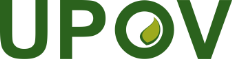 EInternational Union for the Protection of New Varieties of PlantsTechnical Working Party for VegetablesFifty-Fifth SessionAntalya, Turkey, May 3 to 7, 2021Technical Working Party for Ornamental Plants and Forest TreesFifty-Third SessionRoelofarendsveen, Netherlands, June 7 to 11, 2021Technical Working Party for Agricultural CropsFiftieth SessionArusha, United Republic of Tanzania, June 21 to 25, 2021Technical Working Party for Fruit CropsFifty-Second SessionZhengzhou, China, July 12 to 16, 2021TWP/5/13.Original:  EnglishDate:  April 6, 2021African Intellectual Property Organization (OAPI)ItalyArgentinaJapanAustraliaKenyaBrazil Netherlands CanadaNew Zealand ChinaPeruCroatia Republic of Korea Czech RepublicRomaniaDenmark SlovakiaEuropean Union Spain FinlandTrinidad and TobagoFranceUnited KingdomHungary United States of AmericaTG referenceTest Guidelines Common NameFrançais DeutschEspañolBotanical NameUPOV codesTWPs TG/2/7MaizeMaïsMaisChícharo, MaízZea mays L.ZEAAA_MAYTWA/ TWVTG/3/12WheatBléWeizenTrigoTriticum aestivum L.TRITI_AESTWATG/11/8 Rev.RoseRosierRoseRosalRosa L.ROSAATWOTG/13/11LettuceLaitueSalatLechugaLactuca sativa L.LACTU_SATTWVTG/14/9Apple (fruit varieties)Pommier (variétés fruitières)Apfel (Fruchtsorten)Manzano (variedades frutales)Malus domestica Borkh.MALUS_DOMTWFTG/22/10 Rev.StrawberryFraisierErdbeereFresa, FrutillaFragaria L.FRAGATWFTG/37/10 Turnip Navet Herbst-, Mairübe Nabo Brassica rapa L. var. rapa (L.) BRASS_RAP_RAPTWVTG/44/11 Rev.2Tomato Tomate Tomate Tomate Solanum lycopersicum (L.) Karst. ex. Farw.SOLAN_LYCTWVTG/46/7Onion, Echalion;  Shallot; 
Grey shallotOignon, Échalion; Échalote; Échalote griseZwiebel, Echalion;  Schalotte; Graue schalotteCebolla, Echalion;  Chalota; Chalota grisAllium cepa  (Cepa Group), 
Allium cepa  (Aggregatum Group) and 
Allium oschaninii O. Fedtsch. 
and hybrids between themALLIU_CEP_CEP, ALLIU_CEP_AGG, ALLIU_OSCTWVTG/49/8 Corr.CarrotCarotteMöhreZanahoriaDaucus carota L.DAUCU_CARTWVTG/50/9Grapevine Vigne Rebe Vid Vitis L.VITISTWFTG/53/7 Rev.PeachPêcherPfirsichDurazno, MelocotoneroPrunus persica (L.) BatschPRUNU_PERTWFTG/55/7 Rev. 5SpinachÉpinardSpinatEspinacaSpinacia oleracea L.SPINA_OLETWVTG/61/7 Rev. 2Cucumber, GherkinConcombre, CornichonGurkePepino, PepinilloCucumis sativus L.CUCUM_SATTWVTG/76/8 Rev.2Sweet Pepper, Hot Pepper, Paprika, ChiliPiment, PoivronPaprikaAji, Chile, PimientoCapsicum annuum L.CAPSI_ANNTWVTG/81/6SunflowerTournesolSonnenblumeGirasol Helianthus annuus L. & H. debilis Nutt.HLNTS_ANN; HLNTS_DEBTWATG/84/4 Corr. Rev.Japanese PlumPrunier japonaisOstasiatische PflaumeCiruelo japonésPrunus salicina Lindl.PRUNU_SALTWFTG/98/7Actinidia, KiwifruitActinidia Actinidia Actinidia Actinidia Lindl.ACTINTWFTG/104/5 Rev.MelonMelonMeloneMelónCucumis melo L.CUCUM_MELTWVTG/119/4Vegetable Marrow, Squash RosierRoseRosalCucurbita pepo L.CUCUR_PEPTWVTG/142/5Watermelon Melon d'eau; Pastèque; WassermeloneSandíaCitrullus lanatus (Thunb.) Matsum. et Nakai, Citrullus vulgaris Schrad.CTRLS_LANTWVTG/187/2Prunus RootstocksPorte-greffes de PrunusPrunus-UnterlagenPortainjertos de prunusPrunus L.PRUNUTWFTG/276/1HempChanvreHanfCáñamoCannabis sativa L.CANNB_SATTWATG/294/1 Corr. Rev.2 Tomato Rootstocks Porte-greffe de tomate Tomatenunterlagen Portainjertos de tomate Solanum habrochaites S. Knapp & D.M. Spooner; Solanum lycopersicum L. x Solanum habrochaites S. Knapp & D.M. Spooner; Solanum lycopersicum L. x Solanum peruvianum (L.) Mill.; Solanum lycopersicum L. x Solanum cheesmaniae (L. Ridley) Fosberg; Solanum pimpinellifolium L. x Solanum habrochaites S. Knapp & D.M. SpoonerSOLAN_LHA, SOLAN_LPE; SOLAN_LCH; SOLAN_PHATWVTG referenceTest Guidelines Common NameAnnex TG/2/7MaizeAnnex ITG/13/11LettuceAnnex IITG/49/8 Corr.CarrotAnnex IIITG/55/7 Rev. 5SpinachAnnex IVTG/61/7 Rev. 2Cucumber, GherkinAnnex VTG/104/5 Rev.MelonAnnex VITG/119/4Vegetable Marrow, Squash Annex VIITG/142/5Watermelon Annex VIIITG/294/1 Corr. Rev. 2 Tomato Rootstocks Annex IXTG referenceTest Guidelines Common NameAnnex TG/11/8 Rev.RoseAnnex XTG referenceTest Guidelines Common NameAnnex TG/2/7MaizeAnnex ITG/3/12WheatAnnex XITG/276/1HempAnnex XIITG referenceTest Guidelines Common NameAnnex TG/53/7 Rev.PeachAnnex XIIITG/84/4 Corr. 2 Rev.Japanese PlumAnnex XIVTG/98/7 Rev. Corr.ActinidiaAnnex XVTG/187/2Prunus RootstocksAnnex XVITG referenceTest Guidelines Common NameFrançais DeutschEspañolBotanical NameUPOV codesTWPs TG/14/9Apple (fruit varieties)Pommier (variétés fruitières)Apfel (Fruchtsorten)Manzano (variedades frutales)Malus domestica Borkh.MALUS_DOMTWFTG/22/10 Rev.StrawberryFraisierErdbeereFresa, FrutillaFragaria L.FRAGATWFTG/37/10 Turnip Navet Herbst-, Mairübe Nabo Brassica rapa L. var. rapa (L.) BRASS_RAP_RAPTWVTG/44/11 Rev.1Tomato Tomate Tomate Tomate Solanum lycopersicum (L.) Karst. ex. Farw.SOLAN_LYCTWVTG/50/9Grapevine Vigne Rebe Vid Vitis L.VITISTWFTG/76/8 Rev.2Sweet Pepper, Hot Pepper, Paprika, ChiliPiment, PoivronPaprikaAji, Chile, PimientoCapsicum annuum L.CAPSI_ANNTWVTG/81/6SunflowerTournesolSonnenblumeGirasol Helianthus annuus L. & H. debilis Nutt.HLNTS_ANN; HLNTS_DEBTWAChar. No.(*)Characteristic Name1First leaf: anthocyanin coloration of sheath8(*)Tassel: time of anthesis9(*)Tassel: anthocyanin coloration at base of glume11Tassel: anthocyanin coloration of anthers14(*)Tassel: number of primary lateral branches15Ear: time of silk emergence16(*)Ear: anthocyanin coloration of silks24.1(*)Only inbred lines and varieties with ear type of grain:  sweet or pop: Plant: length24.2(*)Only hybrids and open-pollinated varieties, excluding varieties with ear type of grain: sweet or pop: Plant: length30Ear: shape32Only varieties with ear type of grain: sweet or waxy: Ear: number of colors  of grains33(*)Only varieties with ear type of grain: sweet: Grain: intensity of yellow color35Only varieties with ear type of grain: sweet: Grain: width36(*)Ear: type of grain37(*)Only varieties with ear type of grain: sweet: Ear: shrinkage of top of grain38(*)Ear: color of top of grain39(*)Excluding varieties with ear type of grain: sweet: Ear: color of dorsal side of  grain41(*)Ear: anthocyanin coloration of glumes of cobChar. No.(*)Characteristic NameComments1(*)Seed: color2(*)Plant: diameter3(*)Plant: degree of overlapping of upper part of leaves6(*)Leaf: number of divisions7Only varieties with Leaf: number of divisions: absent or very few: Leaf: shape11(*)Leaf: anthocyanin coloration15(*)Leaf: intensity of green color18(*)Leaf: blistering20(*)Leaf: undulation of margin22Leaf: depth of incisions of margin25(*)Leaf: venation26Only varieties with Plant: degree of overlapping of upper part of leaves: medium or strong: Head: size27(*)Only varieties with Plant: degree of overlapping of upper part of leaves: medium or strong: Head: shape in longitudinal section35(*)Time of beginning of bolting38Resistance to Bremia lactucae (Bl) Isolate Bl: 16EUCurrently in TQ 7 with option “Not tested”; “Not tested” added to TQ 539Resistance to Bremia lactucae (Bl) Isolate Bl: 17EUCurrently in TQ 7 with option “Not tested”; “Not tested” added to TQ 540Resistance to Bremia lactucae (Bl) Isolate Bl: 20EUCurrently in TQ 7 with option “Not tested”; “Not tested” added to TQ 541Resistance to Bremia lactucae (Bl) Isolate Bl: 21EUCurrently in TQ 7 with option “Not tested”; “Not tested” added to TQ 542Resistance to Bremia lactucae (Bl) Isolate Bl: 22EUCurrently in TQ 7 with option “Not tested”; “Not tested” added to TQ 543Resistance to Bremia lactucae (Bl) Isolate Bl: 23EUCurrently in TQ 7 with option “Not tested”; “Not tested” added to TQ 544Resistance to Bremia lactucae (Bl) Isolate Bl: 24EUCurrently in TQ 7 with option “Not tested”; “Not tested” added to TQ 545Resistance to Bremia lactucae (Bl) Isolate Bl: 25EUCurrently in TQ 7 with option “Not tested”; “Not tested” added to TQ 546Resistance to Bremia lactucae (Bl) Isolate Bl: 26EUCurrently in TQ 7 with option “Not tested”; “Not tested” added to TQ 547Resistance to Bremia lactucae (Bl) Isolate Bl: 27EUCurrently in TQ 7 with option “Not tested”; “Not tested” added to TQ 553Resistance to Lettuce mosaic virus (LMV) Pathotype IICurrently in TQ 7 with option “Not tested”; “Not tested” added to TQ 554Resistance to Nasonovia ribisnigri (Nr) Biotype Nr: 0 Currently in TQ 7 with option “Not tested”; “Not tested” added to TQ 5Char. No.(*)Characteristic Name3(*)Leaf: length (including petiole)5(*)Leaf: intensity of green color6(*)Leaf: anthocyanin coloration of petiole7(*)Root: length8(*)Root: width10(*)Root: shape in longitudinal section12(*)Root: shape of shoulder13(*)Root: tip (when fully developed)14(*)Root: external color15Excluding varieties with white external root color:  Root: intensity of external color16Root: anthocyanin coloration of skin of shoulder20(*)Root: color of core28Root: time of coloration of tip in longitudinal section29Plant: tendency to bolting31(*)Plants: proportion of male sterile plants32(*)Plant: type of male sterilityChar. No.(*)Characteristic NameComments1Seedling: length of cotyledon2(*)Leaf: anthocyanin coloration of petioles and veins3(*)Leaf blade: intensity of green color4(*)Leaf blade: blistering9(*)Leaf blade: shape (excluding basal lobes)11(*)Leaf blade: shape of apex13(*)Proportion of monoecious plants14(*)Proportion of female plants15(*)Proportion of male plants16(*)Time of start of bolting (for spring sown crops, 15% of plants)18.1Resistance to Peronospora farinosa f. sp. spinaciae (Pfs) Race Pfs: 1Currently in TQ 7 with option “Not tested”; “Not tested” added to TQ 518.2Resistance to Peronospora farinosa f. sp. spinaciae (Pfs) Race Pfs: 2Currently in TQ 7 with option “Not tested”; “Not tested” added to TQ 518.3Resistance to Peronospora farinosa f. sp. spinaciae (Pfs) Race Pfs: 3Currently in TQ 7 with option “Not tested”; “Not tested” added to TQ 518.4Resistance to Peronospora farinosa f. sp. spinaciae (Pfs) Race Pfs: 4Currently in TQ 7 with option “Not tested”; “Not tested” added to TQ 518.5Resistance to Peronospora farinosa f. sp. spinaciae (Pfs) Race Pfs: 5Currently in TQ 7 with option “Not tested”; “Not tested” added to TQ 518.6Resistance to Peronospora farinosa f. sp. spinaciae (Pfs) Race Pfs: 6Currently in TQ 7 with option “Not tested”; “Not tested” added to TQ 518.7Resistance to Peronospora farinosa f. sp. spinaciae (Pfs) Race Pfs: 7Currently in TQ 7 with option “Not tested”; “Not tested” added to TQ 518.8Resistance to Peronospora farinosa f. sp. spinaciae (Pfs) Race Pfs: 8Currently in TQ 7 with option “Not tested”; “Not tested” added to TQ 518.9Resistance to Peronospora farinosa f. sp. spinaciae (Pfs) Race Pfs: 10Currently in TQ 7 with option “Not tested”; “Not tested” added to TQ 518.10Resistance to Peronospora farinosa f. sp. spinaciae (Pfs) Race Pfs: 11Currently in TQ 7 with option “Not tested”; “Not tested” added to TQ 518.11Resistance to Peronospora farinosa f. sp. spinaciae (Pfs) Race Pfs: 12Currently in TQ 7 with option “Not tested”; “Not tested” added to TQ 518.12Resistance to Peronospora farinosa f. sp. spinaciae (Pfs) Race Pfs: 13Currently in TQ 7 with option “Not tested”; “Not tested” added to TQ 518.13Resistance to Peronospora farinosa f. sp. spinaciae (Pfs) Race Pfs: 14Currently in TQ 7 with option “Not tested”; “Not tested” added to TQ 518.14Resistance to Peronospora farinosa f. sp. spinaciae (Pfs) Race Pfs: 15Currently in TQ 7 with option “Not tested”; “Not tested” added to TQ 518.15Resistance to Peronospora farinosa f. sp. spinaciae (Pfs) Race Pfs: 16Currently in TQ 7 with option “Not tested”; “Not tested” added to TQ 518.16Resistance to Peronospora farinosa f. sp. spinaciae (Pfs) Race Pfs: 17Currently in TQ 7 with option “Not tested”; “Not tested” added to TQ 5Char. No.(*)Characteristic Name1(*)Cotyledon: bitterness2(*)Plant: growth type13(*)Plant: sex expression15(*)Ovary: color of vestiture16(*)Parthenocarpy17(*)Fruit: length18Fruit: diameter22(*)Fruit: shape of stem end25(*)Fruit: ground color of skin at market stage31(*)Fruit: type of vestiture35Fruit: size of warts44Resistance to Cladosporium cucumerinum (Ccu)45Resistance to Cucumber mosaic virus (CMV)46Resistance to Powdery mildew (Podosphaera xanthii) (Px)48Resistance to Corynespora blight and target leaf spot (Corynespora cassiicola) (Cca)49Resistance to Cucumber vein yellowing virus (CVYV)Char. No.(*)Characteristic NameComments12(*)Inflorescence: sex expression (at full flowering)24(*)Fruit: length25(*)Fruit: diameter28(*)Fruit: shape in longitudinal section29(*)Fruit: ground color of skin36(*)Fruit: density of patches38(*)Fruit: warts43(*)Fruit: grooves47(*)Fruit: creasing of surface48(*)Fruit: cork formation50(*)Fruit: pattern of cork formation51(*)Fruit: density of pattern of cork formation54(*)Fruit: main color of flesh60(*)Seed: length63(*)Seed: color65Time of male flowering66Time of female flowering67Time of ripening68(*)Shelf life of fruit69.1(*)Resistance to Fusarium oxysporum f. sp. Melonis Race 069.2(*)Resistance to Fusarium oxysporum f. sp. Melonis Race 169.3(*)Resistance to Fusarium oxysporum f. sp. Melonis Race 269.4Resistance to Fusarium oxysporum f. sp. Melonis Race 1.2Currently in TQ 7 with option “Not tested”; “Not tested” added to TQ 570.1Resistance to Podosphaera xanthii (Sphaerotheca fuliginea) (Powdery mildew) Race 1Currently in TQ 7 with option “Not tested”; “Not tested” added to TQ 570.2Resistance to Podosphaera xanthii (Sphaerotheca fuliginea) (Powdery mildew) Race 2Currently in TQ 7 with option “Not tested”; “Not tested” added to TQ 570.3Resistance to Podosphaera xanthii (Sphaerotheca fuliginea) (Powdery mildew) Race 3Currently in TQ 7 with option “Not tested”; “Not tested” added to TQ 570.4Resistance to Podosphaera xanthii (Sphaerotheca fuliginea) (Powdery mildew) Race 5Currently in TQ 7 with option “Not tested”; “Not tested” added to TQ 570.5Resistance to Podosphaera xanthii (Sphaerotheca fuliginea) (Powdery mildew) Race 3-5Currently in TQ 7 with option “Not tested”; “Not tested” added to TQ 571Resistance to Golovinomyces cichoracearum (Erysiphe cichoracearum) Race 1 (Powdery mildew)Currently in TQ 7 with option “Not tested”; “Not tested” added to TQ 572Resistance to colonization by Aphis gossypiiCurrently in TQ 7 with option “Not tested”; “Not tested” added to TQ 573Resistance to Zucchini yellow mosaic virus (ZYMV)Currently in TQ 7 with option “Not tested”; “Not tested” added to TQ 574.1Resistance to Papaya ringspot virus (PRSV) Guadeloupe strainCurrently in TQ 7 with option “Not tested”; “Not tested” added to TQ 574.2Resistance to Papaya ringspot virus (PRSV) E2 strainCurrently in TQ 7 with option “Not tested”; “Not tested” added to TQ 575Resistance to Melon necrotic spot virus (MNSV) Strain 0 (MNSV: 0)Currently in TQ 7 with option “Not tested”; “Not tested” added to TQ 576Resistance to Cucumber mosaic virus (CMV)Currently in TQ 7 with option “Not tested”; “Not tested” added to TQ 5Char. No.(*)Characteristic Name4(*)Plant: growth habit5(*)Plant: branching13(*)Leaf blade: incisions15(*)Leaf blade: silvery patches16Leaf blade: relative area covered by silvery patches26Only Zucchini and Rounded Zucchini type varieties: Young fruit: general shape27(*)Young fruit: main color of skin (excluding color of ribs or grooves)30(*)Fruit: general shape31.1(*)Only Scallop type varieties: Fruit: length31.2(*)Only Acorn type varieties: Fruit: length31.3(*)Only Neck type varieties: Fruit: length31.4(*)Only Zucchini type varieties: Fruit: length32.1Only Scallop type varieties: Fruit: maximum diameter32.2Only Acorn type varieties: Fruit: maximum diameter32.3Only Zucchini type varieties: Fruit: maximum diameter34.1(*)Only Pumpkin type varieties: Fruit: size34.2(*)Only Rondini type varieties: Fruit: size46(*)Fruit: grooves50(*)Fruit: main color of skin (excluding color of dots, patches, stripes and bands)51Only varieties with yellow color of skin: Fruit: intensity of yellow color of  skin (as for 50)52Only varieties with green color of skin: Fruit: intensity of green color of  skin (as for 50)54Fruit: stripes in grooves57Fruit: dots59Fruit: secondary green color between ribs (excluding dots)69(*)Ripe fruit: main color of skin (excluding color of mottles, patches, stripes and bands)71(*)Ripe fruit: secondary color of skin (as for 69)74(*)Ripe fruit: color of fleshChar. No.(*)Characteristic Name1(*)Ploidy8(*)Leaf blade: degree of lobing11(*)Fruit: weight 12(*)Fruit: shape in longitudinal section16(*)Fruit: ground color of skin18(*)Fruit: pattern of stripes19(*)Fruit: width of stripes21(*)Fruit: conspicuousness of stripes22(*)Fruit: margin of stripes27(*)Fruit: thickness of pericarp28(*)Fruit: main color of flesh31(*)Only diploid and tetraploid varieties: Seed: length 33(*)Only diploid and tetraploid varieties: Seed: ground color of testa 36Time of female flowering Char. No.(*)Characteristic Name2Plant: height11(*)Fruit: green shoulder16(*)Fruit: size17(*)Fruit: shape in longitudinal section18(*)Fruit: number of locules19(*)Fruit: color at maturity21(*)Autonecrosis22(*)Resistance to Meloidogyne incognita (Mi)23(*)Resistance to Verticillium sp. (Va and Vd) – Race 024.1(*)Resistance to Fusarium oxysporum f. sp. lycopersici (Fol) – Race 0EU/1US24.2(*)Resistance to Fusarium oxysporum f. sp. lycopersici (Fol)– Race 1EU/2US24.3(*)Resistance to Fusarium oxysporum f. sp. lycopersici (Fol)– Race 2EU/3US25(*)Resistance to Fusarium oxysporum f. sp. radicis-lycopersici (Forl)28Resistance to Pyrenochaeta lycopersici (Pl)Char. No.(*)Characteristic Name1(*)Plant: growth typePlant: growth type2(*)Excluding varieties with growth type climber: Plant: growth habit Excluding varieties with growth type climber: Plant: growth habit 3Plant: height (during second flush)Plant: height (during second flush)6Stem: number of prickles (excluding very small and hair-like prickles )Stem: number of prickles (excluding very small and hair-like prickles )7Prickles: predominant color (as for 6)Prickles: predominant color (as for 6)8Leaf: sizeLeaf: size13(*)Terminal leaflet: shape of bladeTerminal leaflet: shape of blade16Flowering shoot: flowering lateralsFlowering shoot: flowering laterals17Flowering shoot: number of  flowering lateralsFlowering shoot: number of  flowering laterals18Only varieties with no flowering laterals: Flowering shoot: number of  flowersOnly varieties with no flowering laterals: Flowering shoot: number of  flowers19Only varieties with flowering laterals: Flowering shoot: number of flowers per lateralOnly varieties with flowering laterals: Flowering shoot: number of flowers per lateral21(*)Flower: typeFlower: type22(*)Flower: number of petalsFlower: number of petals23(*)Flower: color groupFlower: color group24Only varieties with flower type: double: Flower: color of centerOnly varieties with flower type: double: Flower: color of center26(*)Flower: diameterFlower: diameter27(*)Flower: shapeFlower: shape30Flower: fragranceFlower: fragrance33(*)Petal: shapePetal: shape38(*)Petal: lengthPetal: length40(*)Petal: number of colors on inner side (basal spot excluded)Petal: number of colors on inner side (basal spot excluded)42(*)Petal: main color on the inner side (main color is that with largest surface area)Petal: main color on the inner side (main color is that with largest surface area)43(*)Only varieties with two or more colors on inner side of petal: Petal: secondary color (basal spot excluded)Only varieties with two or more colors on inner side of petal: Petal: secondary color (basal spot excluded)45(*)Only varieties with two or more colors on inner side of petal: Petal: distribution of secondary color on inner side (basal spot excluded)Only varieties with two or more colors on inner side of petal: Petal: distribution of secondary color on inner side (basal spot excluded)50(*)Petal: main color on the outer side (only if clearly different from inner side)Petal: main color on the outer side (only if clearly different from inner side)53Hip: shape in longitudinal sectionHip: shape in longitudinal section54Hip: color (at mature stage)Hip: color (at mature stage)Char. No.(*)Characteristic Name1                                  Seed: color3Coleoptile: anthocyanin coloration7(*)Time of ear emergence12(*)Lower glume: hairiness on external surface13(*)Plant: length14(*)Straw: pith in cross section17(*)Ear: scurs or awns19(*)Ear: color26Lower glume: area of hairiness on internal surface27(*)Seasonal typeChar. No.(*)Characteristic Name8(*)Leaf: number of leaflets10Central leaflet: width11(*)Time of male flowering13(*)Inflorescence: THC content14(*)Plant: proportion of hermaphrodite plants15(*)Plant: proportion of female plants16(*)Plant: proportion of male plants17(*)Plant: natural height18(*)Main stem: color24Seed: color of testa25Seed: marblingChar. No.Char. No.(*)Characteristic NameComments1(*)(*)Tree: size 2Tree: vigor3(*)(*)Tree: habit9(*)(*)Flower: type12Only varieties with flower type: campanulate: Petal: width13(*)(*)Only varieties with flower type: rosette: Petal: width17(*)(*)Anthers: pollen20(*)(*)Leaf blade: length28(*)(*)Leaf blade: red mid-vein on the lower side30(*)(*)Petiole: nectaries31(*)(*)Petiole: shape of nectaries32(*)(*)Fruit: size33(*)(*)Fruit: shape (in ventral view)40(*)(*)Fruit: ground color of skin44(*)(*)Fruit: pubescence of skin49Fruit: adherence of skin to flesh50(*)(*)Fruit: firmness of flesh51(*)(*)Fruit: carotenoid coloration of flesh58Fruit: flesh fiber60(*)(*)Fruit: acidity 61(*)(*)Stone: size in relation to fruit66(*)(*)Stone: adherence to flesh68Time of beginning of leaf bud burst69(*)(*)Time of beginning of flowering70(*)(*)Time of maturity Char. No.(*)Characteristic Name2Tree: vigor5Spur: length12(*)Leaf blade: shape14(*)Leaf blade: angle of apex (excluding tip)20(*)Pedicel: length21Flower: diameter29(*)Fruit: size32(*)Fruit: shape in lateral view40(*)Fruit: ground color of skin42(*)Fruit: over color of skin46(*)Fruit: color of flesh51(*)Fruit: adherence of stone to flesh53(*)Stone: size60(*)Time of beginning of flowering61(*)Time of beginning of fruit ripeningChar. No.(*)Characteristic Name13(*)Stem:  presence of bud cover14(*)Stem:  size of hole in bud cover17(*)Leaf blade:  shape19(*)Leaf blade:  shape of apex42Petal:  main color on adaxial side46Anther:  color47(*)Fruit:  weight51(*)Fruit:  shape52(*)Fruit:  shape in cross section (at median)53(*)Fruit:  stylar end56(*)Fruit:  shape of shoulder at stalk end60(*)Fruit:  hairiness of skin64(*)Fruit:  color of skin66(*)Fruit:  color of outer pericarp67(*)Fruit:  color of locules72(*)Fruit:  color of core75(*)Time of vegetative bud burst76(*)Time of beginning of flowering77(*)Time of maturity for harvestChar. No.(*)Characteristic Name1(*)Plant: vigor2(*)Plant: habit4One-year-old shoot: thickness15(*)Leaf blade: length16Leaf blade: width18(*)Leaf blade: shape22(*)Leaf blade: color of upper side25(*)Leaf blade: incisions of margin32(*)Leaf: presence of nectariesTECHNICAL QUESTIONNAIRETECHNICAL QUESTIONNAIREPage {x} of {y}Reference Number:Reference Number:Reference Number:Reference Number:5. Characteristics of the variety to be indicated (the number in brackets refers to the corresponding characteristic in Test Guidelines; please mark the note which best corresponds).5. Characteristics of the variety to be indicated (the number in brackets refers to the corresponding characteristic in Test Guidelines; please mark the note which best corresponds).5. Characteristics of the variety to be indicated (the number in brackets refers to the corresponding characteristic in Test Guidelines; please mark the note which best corresponds).5. Characteristics of the variety to be indicated (the number in brackets refers to the corresponding characteristic in Test Guidelines; please mark the note which best corresponds).5. Characteristics of the variety to be indicated (the number in brackets refers to the corresponding characteristic in Test Guidelines; please mark the note which best corresponds).5. Characteristics of the variety to be indicated (the number in brackets refers to the corresponding characteristic in Test Guidelines; please mark the note which best corresponds).5. Characteristics of the variety to be indicated (the number in brackets refers to the corresponding characteristic in Test Guidelines; please mark the note which best corresponds).CharacteristicsCharacteristicsCharacteristicsExample VarietiesNoteNote5.1
(1)First leaf: anthocyanin coloration of sheathFirst leaf: anthocyanin coloration of sheathFirst leaf: anthocyanin coloration of sheathabsent or very weakabsent or very weakabsent or very weak0674, Jubilee (SC)1[  ]1[  ]very weak to weakvery weak to weakvery weak to weak2[  ]2[  ]weakweakweakMO17, Puma (SC)3[  ]3[  ]weak to mediumweak to mediumweak to medium4[  ]4[  ]mediummediummediumF252, 
Gyöngymazsola (SC)5[  ]5[  ]medium to strongmedium to strongmedium to strong6[  ]6[  ]strongstrongstrongF2447[  ]7[  ]strong to very strongstrong to very strongstrong to very strong8[  ]8[  ]very strongvery strongvery strong9[  ]9[  ]5.1 2
(8)Tassel:  time of anthesis Tassel:  time of anthesis Tassel:  time of anthesis very earlyvery earlyvery early1 [   ]1 [   ]very early to earlyvery early to earlyvery early to earlyKW1069, Spirit (SC)2 [   ]2 [   ]earlyearlyearlyChamp (SC), F257 3 [   ]3 [   ]early to mediumearly to mediumearly to mediumCenturion (SC), F259 4 [   ]4 [   ]mediummediummediumF522, Zenith (SC)5 [   ]5 [   ]medium to latemedium to latemedium to lateA632 6 [   ]6 [   ]latelatelateB73 7 [   ]7 [   ]late to very latelate to very latelate to very lateAM15138 [   ]8 [   ]very latevery latevery late9 [   ]9 [   ]CharacteristicsCharacteristicsCharacteristicsExample VarietiesNoteNote5.2 3
(9)Tassel: anthocyanin coloration at base of glume Tassel: anthocyanin coloration at base of glume Tassel: anthocyanin coloration at base of glume absent or very weakabsent or very weakabsent or very weakRoyalty (SC), W117 1[  ]1[  ]very weak to weakvery weak to weakvery weak to weak2[  ]2[  ]weakweakweakBoston (SC), F66 3[  ]3[  ]weak to mediumweak to mediumweak to medium4[  ]4[  ]mediummediummediumF1075[  ]5[  ]medium to strongmedium to strongmedium to strong6[  ]6[  ]strongstrongstrongEP17[  ]7[  ]strong to very strongstrong to very strongstrong to very strong8[  ]8[  ]very strongvery strongvery strong9[  ]9[  ]5.4
(11)Tassel: anthocyanin coloration of anthers Tassel: anthocyanin coloration of anthers Tassel: anthocyanin coloration of anthers absent or very weakabsent or very weakabsent or very weakA654, Empire (SC)1[  ]1[  ]very weak to weakvery weak to weakvery weak to weak2[  ]2[  ]weakweakweakF2, Royalty (SC)3[  ]3[  ]weak to mediumweak to mediumweak to medium4[  ]4[  ]mediummediummediumCenturion (SC), W182E 5[  ]5[  ]medium to strongmedium to strongmedium to strong6[  ]6[  ]strongstrongstrong7[  ]7[  ]strong to very strongstrong to very strongstrong to very strong8[  ]8[  ]very strongvery strongvery strong9[  ]9[  ]5.5
(14)Tassel: number of primary lateral branchesTassel: number of primary lateral branchesTassel: number of primary lateral branchesabsent or very fewabsent or very fewabsent or very fewF71[  ]1[  ]very few to fewvery few to fewvery few to few2[  ]2[  ]fewfewfewF252, Mv. Aranyos (SC)3[  ]3[  ]few to mediumfew to mediumfew to medium4[  ]4[  ]mediummediummediumF244, Kokanee (SC)5[  ]5[  ]medium to manymedium to manymedium to many6[  ]6[  ]manymanymanyA188, Zenith (SC)7[  ]7[  ]many to very manymany to very manymany to very many8[  ]8[  ]very manyvery manyvery manySuregold (SC)9[  ]9[  ]CharacteristicsCharacteristicsCharacteristicsExample VarietiesNoteNote5.6
(15)Ear: time of silk emergence Ear: time of silk emergence Ear: time of silk emergence very earlyvery earlyvery earlyMv. Aranyos (SC)1[  ]1[  ]very early to earlyvery early to earlyvery early to earlyKW1069, Spirit (SC)2[  ]2[  ]earlyearlyearlyChamp (SC), F257 3[  ]3[  ]early to mediumearly to mediumearly to mediumF259, Royalty (SC)4[  ]4[  ]mediummediummediumBonus (SC), F522 5[  ]5[  ]medium to latemedium to latemedium to lateA6326[  ]6[  ]latelatelateB737[  ]7[  ]late to very latelate to very latelate to very lateAM15138[  ]8[  ]very latevery latevery late9[  ]9[  ]5.3 7
(16)Ear: anthocyanin coloration of silksEar: anthocyanin coloration of silksEar: anthocyanin coloration of silksabsent or very weakabsent or very weakabsent or very weakBonus (SC), F7, F195 1[  ]1[  ]very weak to weakvery weak to weakvery weak to weak2[  ]2[  ]weakweakweakEl Toro (SC), F257 3[  ]3[  ]weak to mediumweak to mediumweak to medium4[  ]4[  ]mediummediummediumF244, Gyöngymazsola (SC)5[  ]5[  ]medium to strongmedium to strongmedium to strong6[  ]6[  ]strongstrongstrongW4017[  ]7[  ]strong to very strongstrong to very strongstrong to very strong8[  ]8[  ]very strongvery strongvery strong9[  ]9[  ]5.4 8 i
(24.1)Only inbred lines and varieties with ear type of grain:  sweet or pop: Plant: lengthOnly inbred lines and varieties with ear type of grain:  sweet or pop: Plant: lengthOnly inbred lines and varieties with ear type of grain:  sweet or pop: Plant: lengthvery shortvery shortvery shortF71[  ]1[  ]very short to shortvery short to shortvery short to short2[  ]2[  ]shortshortshortW117, Spirit (SC)3[  ]3[  ]short to mediumshort to mediumshort to medium4[  ]4[  ]mediummediummediumF244, Puma (SC)5[  ]5[  ]medium to longmedium to longmedium to long6[  ]6[  ]longlonglongRoyalty (SC), WD36 7[  ]7[  ]long to very longlong to very longlong to very long8[  ]8[  ]very long very long very long Enterprise (SC)9[  ]9[  ]CharacteristicsCharacteristicsCharacteristicsExample VarietiesNoteNote5.4 8 ii
(24.2)Only hybrids and open-pollinated varieties, excluding varieties with ear type of grain: sweet or pop: Plant: lengthOnly hybrids and open-pollinated varieties, excluding varieties with ear type of grain: sweet or pop: Plant: lengthOnly hybrids and open-pollinated varieties, excluding varieties with ear type of grain: sweet or pop: Plant: lengthvery shortvery shortvery short1[  ]1[  ]very short to shortvery short to shortvery short to short2[  ]2[  ]shortshortshortPR39D233[  ]3[  ]short to mediumshort to mediumshort to medium4[  ]4[  ]mediummediummediumPR37Y125[  ]5[  ]medium to longmedium to longmedium to long6[  ]6[  ]longlonglongDKC51667[  ]7[  ]long to very longlong to very longlong to very long8[  ]8[  ]very long very long very long 9[  ]9[  ]5.9
(30)Ear: shapeEar: shapeEar: shapeconicalconicalconicalF16, Wombat (SC)1[  ]1[  ]conico-cylindricalconico-cylindricalconico-cylindricalCenturion (SC), F816 2[  ]2[  ]cylindricalcylindricalcylindricalF66, GH2547 (SC)3[  ]3[  ]5.10
(32)Only varieties with ear type of grain: sweet or waxy: Ear: number of colors  of grainsOnly varieties with ear type of grain: sweet or waxy: Ear: number of colors  of grainsOnly varieties with ear type of grain: sweet or waxy: Ear: number of colors  of grainsoneoneoneJubilee (SC)1[  ]1[  ]twotwotwoEolrukchal-ilho,
Serendipity (SC)2[  ]2[  ]5.11
(33)Only varieties with ear type of grain: sweet: Grain: intensity of yellow colorOnly varieties with ear type of grain: sweet: Grain: intensity of yellow colorOnly varieties with ear type of grain: sweet: Grain: intensity of yellow colorvery lightvery lightvery light1[  ]1[  ]very light to lightvery light to lightvery light to light2[  ]2[  ]lightlightlightGyöngymazsola (SC)3[  ]3[  ]light to mediumlight to mediumlight to medium4[  ]4[  ]mediummediummediumRoyalty (SC)5[  ]5[  ]medium to darkmedium to darkmedium to dark6[  ]6[  ]darkdarkdarkKokanee (SC)7[  ]7[  ]dark to very darkdark to very darkdark to very dark8[  ]8[  ]very darkvery darkvery dark9[  ]9[  ]CharacteristicsCharacteristicsCharacteristicsExample VarietiesNoteNote5.12
(35)Only varieties with ear type of grain: sweet: Grain: width Only varieties with ear type of grain: sweet: Grain: width Only varieties with ear type of grain: sweet: Grain: width very narrowvery narrowvery narrow1[  ]1[  ]very narrow to narrowvery narrow to narrowvery narrow to narrow2[  ]2[  ]narrownarrownarrowBonus (SC)3[  ]3[  ]narrow to mediumnarrow to mediumnarrow to medium4[  ]4[  ]mediummediummediumJubilee (SC)5[  ]5[  ]medium to broadmedium to broadmedium to broad6[  ]6[  ]broadbroadbroadMv. Aranyos (SC)7[  ]7[  ]broad to very broadbroad to very broadbroad to very broad8[  ]8[  ]very broadvery broadvery broad9[  ]9[  ]5.5 13
(36)Ear: type of grain Ear: type of grain Ear: type of grain flintflintflintF21 [   ]1 [   ]flint-likeflint-likeflint-likeF2522 [   ]2 [   ]intermediateintermediateintermediateF1073 [   ]3 [   ]dent-likedent-likedent-likeA6544 [   ]4 [   ]dentdentdentW182E5 [   ]5 [   ]sweetsweetsweetJubilee (SC)6 [   ]6 [   ]poppoppopIowa Pop (PC)7 [   ]7 [   ]waxywaxywaxy8 [   ]8 [   ]flourflourflour9 [   ]9 [   ]5.14
(37)Only varieties with ear type of grain: sweet: Ear: shrinkage of top of grain Only varieties with ear type of grain: sweet: Ear: shrinkage of top of grain Only varieties with ear type of grain: sweet: Ear: shrinkage of top of grain weak weak weak Zarja (SC)Zarja (SC)1[  ]weak to mediumweak to mediumweak to medium2[  ]mediummediummediumMerkur (SC)Merkur (SC)3[  ]medium to strongmedium to strongmedium to strong4[  ]strongstrongstrongDessert 73 (SC)Dessert 73 (SC)5[  ]CharacteristicsCharacteristicsCharacteristicsExample VarietiesExample VarietiesNote5.15
(38)Ear: color of top of grainEar: color of top of grainEar: color of top of grainwhitewhitewhiteA188, Pure white (SC), Snowbelle (SC)A188, Pure white (SC), Snowbelle (SC)1 [   ]yellowish whiteyellowish whiteyellowish white2 [   ]yellowyellowyellowF259F2593 [   ]yellow orangeyellow orangeyellow orangeF2, Gyöngymazsola (SC)F2, Gyöngymazsola (SC)4 [   ]orangeorangeorangeF257, GH 2547 (SC)F257, GH 2547 (SC)5 [   ]red orangered orangered orangeDynasty (SC)Dynasty (SC)6 [   ]redredred7 [   ]purplepurplepurple8 [   ]brownishbrownishbrownishZenith (SC)Zenith (SC)9 [   ]blue blackblue blackblue blackMiheukchalMiheukchal10 [   ]5.6 16
(39)Excluding varieties with ear type of grain: sweet: Ear: color of dorsal side of grainExcluding varieties with ear type of grain: sweet: Ear: color of dorsal side of grainExcluding varieties with ear type of grain: sweet: Ear: color of dorsal side of grainwhitewhitewhiteF4811 [   ]1 [   ]yellowish whiteyellowish whiteyellowish whiteA1882 [   ]2 [   ]yellowyellowyellow3 [   ]3 [   ]yellow orangeyellow orangeyellow orangeF664 [   ]4 [   ]orangeorangeorangeEP15 [   ]5 [   ]red orangered orangered orange6 [   ]6 [   ]redredred7 [   ]7 [   ]purplepurplepurple8 [   ]8 [   ]brownishbrownishbrownish9 [   ]9 [   ]blue blackblue blackblue black10 [   ]10 [   ]CharacteristicsCharacteristicsCharacteristicsExample VarietiesNoteNote5.7 17
(41)Ear: anthocyanin coloration of glumes of cobEar: anthocyanin coloration of glumes of cobEar: anthocyanin coloration of glumes of cobabsent or very  weakabsent or very  weakabsent or very  weakF2, F2571 [   ]1 [   ]very weak to weakvery weak to weakvery weak to weak2 [   ]2 [   ]weakweakweakF2523 [   ]3 [   ]weak to mediumweak to mediumweak to medium4 [   ]4 [   ]mediummediummediumW1175 [   ]5 [   ]medium to strongmedium to strongmedium to strong6 [   ]6 [   ]strongstrongstrongA6327 [   ]7 [   ]strong to very strongstrong to very strongstrong to very strong8 [   ]8 [   ]very strongvery strongvery strong9 [   ]9 [   ]CharacteristicsExample VarietiesNote5.2
(2)5.2
(2)very smallTom Thumbvery small to smallsmallGotte à graine blanchesmall to mediummediumClarion, Verpiamedium to largelargeGreat Lakes 659large to very largevery largeEl Toro5.3
(3)5.3
(3)absent or weakActarus,  Aquarel,  
Blonde à couper améliorée,  Curtis, Lollo rossamediumAugusta, Clarion,  FiorellastrongRoxette,  Vanguard 75CharacteristicsExample VarietiesNote5.4
(6)5.4
(6)absent or very fewFiorella, Lollo rossavery few to fewfewCurletta, Rodagiofew to mediummediumEzabel, Jadigon  medium to manymanyExpedition, Multired 54many to very manyvery manyExcite, Ezfrill, Telex5.5
(7)5.5
(7)triangularlanceolateQingyuanyewojumedium oblateStylistnarrow oblateCommodore, FiorellacircularVerpiabroad ellipticAmadeusmedium ellipticXanadunarrow ellipticVerte maraîchèrelinearHongwojubroad obtrullate10 [   ]obovateRaisa11 [   ]oblanceolateXiangshengcai12 [   ]CharacteristicsExample VarietiesNote5.8
(18)5.8
(18)absent or very weakDuplex, Sartrevery weak to weakweakFiorellaweak to mediummediumCommodoremedium to strongstrongBlonde de Paris, Xanadustrong to very strongvery strongBlonde de Doulon, Iride,    Karioka5.9
(20)5.9
(20)absent or very weakTiagovery weak to weakweakCommodoreweak to mediummediumNoisette, Pentaredmedium to strongstrongCalmar, Invictastrong to very strongvery strongLollo rossaCharacteristicsExample VarietiesNote5.10
(22)5.10
(22)absent or very shallowActarus, Clarion, Tiagovery shallow to shallowshallowPentared, Unicumshallow to mediummediumSantarinasmedium to deepdeepExpeditiondeep to very deepvery deep9 [   ]5.11
(25)5.11
(25)not flabellateVerpia, Xanadusemi-flabellateKibrille, MuraïflabellateLocarno, Roxette5.12
(26)5.12
(26)very smallTom Thumbvery small to smallsmallXanadusmall to mediummediumFiorella, Sorayamedium to largelargeGreat Lakes 659large to very largevery largeBlonde maraîchère, El Toro9 [   ]5.13
(27)5.13
(27)narrow ellipticVerte maraîchèrebroad ellipticAmadeus, SucrinecircularVerpianarrow oblateAmetistCharacteristicsExample VarietiesNote5.15
(38)absentGreen Towers1 [   ]presentArgelès9 [   ]not tested[   ]5.16
(39)absentGreen Towers1 [   ]presentArgelès9 [   ]not tested[   ]5.17
(40)absentGreen Towers1 [   ]presentFrRsal-19 [   ]not tested[   ]5.18
(41)absentGreen Towers1 [   ]presentArgelès, Colorado9 [   ]not tested[   ]5.19
(42)absentGreen Towers1 [   ]presentFrRsal-19 [   ]not tested[   ]5.20
(43)absentGreen Towers1 [   ]presentColorado9 [   ]not tested[   ]5.21
(44)absentArgelès, Colorado1 [   ]presentDandie, NunDm15,  UCDm149 [   ]not tested[   ]5.22
(45)absentColorado1 [   ]presentArgelès9 [   ]not tested[   ]5.23
(46)absentColorado1 [   ]presentBalesta, Bedford9 [   ]not tested[   ]5.24
(47)absentBalesta, Colorado1 [   ]presentFrRsal-19 [   ]not tested[   ]5.25
(53)Resistance to Lettuce mosaic virus (LMV) Pathotype IIabsentBijou, Hilde II, Sprinter, Sucrine1 [   ]presentCapitan, Corsica9 [   ]not tested[   ]5.26
(54)absentAbel, Green Towers, Nadine1 [   ]presentBarcelona, Bedford, Dynamite, Silvinas9 [   ]not tested[   ]TECHNICAL QUESTIONNAIRETECHNICAL QUESTIONNAIRETECHNICAL QUESTIONNAIREPage {x} of {y}Reference Number:Reference Number:Reference Number:Reference Number:5.	Characteristics of the variety to be indicated (the number in brackets refers to the corresponding characteristic in Test Guidelines;  please mark the note which best corresponds).5.	Characteristics of the variety to be indicated (the number in brackets refers to the corresponding characteristic in Test Guidelines;  please mark the note which best corresponds).5.	Characteristics of the variety to be indicated (the number in brackets refers to the corresponding characteristic in Test Guidelines;  please mark the note which best corresponds).5.	Characteristics of the variety to be indicated (the number in brackets refers to the corresponding characteristic in Test Guidelines;  please mark the note which best corresponds).5.	Characteristics of the variety to be indicated (the number in brackets refers to the corresponding characteristic in Test Guidelines;  please mark the note which best corresponds).5.	Characteristics of the variety to be indicated (the number in brackets refers to the corresponding characteristic in Test Guidelines;  please mark the note which best corresponds).5.	Characteristics of the variety to be indicated (the number in brackets refers to the corresponding characteristic in Test Guidelines;  please mark the note which best corresponds).5.	Characteristics of the variety to be indicated (the number in brackets refers to the corresponding characteristic in Test Guidelines;  please mark the note which best corresponds).CharacteristicsCharacteristicsCharacteristicsCharacteristicsExample VarietiesExample VarietiesNote5.1
(3)Leaf: length (including petiole)Leaf: length (including petiole)Leaf: length (including petiole)Leaf: length (including petiole)very shortvery shortvery shortvery shortMokum, MignonMokum, Mignon1[  ]very short to shortvery short to shortvery short to shortvery short to short2[  ]shortshortshortshortAmsterdam 2, Amsterdam 3Amsterdam 2, Amsterdam 33[  ]short to mediumshort to mediumshort to mediumshort to medium4[  ]mediummediummediummediumJuwarot, Nantaise améliorée 2Juwarot, Nantaise améliorée 25[  ]medium to longmedium to longmedium to longmedium to long6[  ]longlonglonglongChantenay, 
Chantenay à cœur rouge 2Chantenay, 
Chantenay à cœur rouge 27[  ]long to very longlong to very longlong to very longlong to very long8[  ]very longvery longvery longvery longDe Colmar à cœur rouge 2, RothildDe Colmar à cœur rouge 2, Rothild9[  ]5.2
(5)Leaf: intensity of green colorLeaf: intensity of green colorLeaf: intensity of green colorLeaf: intensity of green colorvery lightvery lightvery lightvery light1[  ]very light to lightvery light to lightvery light to lightvery light to light2[  ]lightlightlightlightAdelaide, LeonorAdelaide, Leonor3[  ]light to mediumlight to mediumlight to mediumlight to medium4[  ]mediummediummediummediumAmsterdam 2, Amsterdam 3Amsterdam 2, Amsterdam 35[  ]medium to darkmedium to darkmedium to darkmedium to dark6[  ]darkdarkdarkdarkRothildRothild7[  ]dark to very darkdark to very darkdark to very darkdark to very dark8[  ]very darkvery darkvery darkvery dark9[  ]5.3
(6)Leaf: anthocyanin coloration of petioleLeaf: anthocyanin coloration of petioleLeaf: anthocyanin coloration of petioleLeaf: anthocyanin coloration of petioleabsentabsentabsentabsent 2 21[  ]presentpresentpresentpresentTarencoTarenco9[  ]CharacteristicsCharacteristicsCharacteristicsCharacteristicsExample VarietiesExample VarietiesNote5.3 4
(7)Root: lengthRoot: lengthRoot: lengthRoot: lengthvery shortvery shortvery shortvery shortParijse Markt 2, Parijse Markt 3Parijse Markt 2, Parijse Markt 31[  ]very short to shortvery short to shortvery short to shortvery short to short2[  ]shortshortshortshortChantenayChantenay3[  ]short to mediumshort to mediumshort to mediumshort to medium4[  ]mediummediummediummediumNantaise améliorée 2, Nantaise améliorée 3 Nantaise améliorée 2, Nantaise améliorée 3 5[  ]medium to longmedium to longmedium to longmedium to long6[  ]longlonglonglongBerlikumer 2, Berlikumer 3Berlikumer 2, Berlikumer 37[  ]long to very longlong to very longlong to very longlong to very long8[  ]very longvery longvery longvery longLange Stompe WinterLange Stompe Winter9[  ]5.4 5
(8)Root: widthRoot: widthRoot: widthRoot: widthvery narrowvery narrowvery narrowvery narrow1[  ]very narrow to narrowvery narrow to narrowvery narrow to narrowvery narrow to narrow2[  ]narrownarrownarrownarrowAmsterdam 2, Amsterdam 3Amsterdam 2, Amsterdam 33[  ]narrow to mediumnarrow to mediumnarrow to mediumnarrow to medium4[  ]mediummediummediummediumNantaise améliorée 2, 
Nantaise améliorée 3Nantaise améliorée 2, 
Nantaise améliorée 35[  ]medium to broadmedium to broadmedium to broadmedium to broad6[  ]broadbroadbroadbroadDe Colmar à cœur rouge 2, Parijse Markt 2, Parijse Markt 3De Colmar à cœur rouge 2, Parijse Markt 2, Parijse Markt 37[  ]broad to very broadbroad to very broadbroad to very broadbroad to very broad8[  ]very broadvery broadvery broadvery broad9[  ]5.5 6
(10)Root: shape in longitudinal sectionRoot: shape in longitudinal sectionRoot: shape in longitudinal sectionRoot: shape in longitudinal sectioncircularcircularcircularcircularParijse Markt 2, Parijse Markt 3Parijse Markt 2, Parijse Markt 31[  ]obovateobovateobovateobovate2[  ]medium obtriangularmedium obtriangularmedium obtriangularmedium obtriangularChantenay, 
De Colmar à cœur rouge 2Chantenay, 
De Colmar à cœur rouge 23[  ]narrow obtriangularnarrow obtriangularnarrow obtriangularnarrow obtriangularImperator, 
De Colmar à cœur rouge 3Imperator, 
De Colmar à cœur rouge 34[  ]narrow obtriangular to narrow oblongnarrow obtriangular to narrow oblongnarrow obtriangular to narrow oblongnarrow obtriangular to narrow oblongMaestroMaestro5[  ]narrow oblongnarrow oblongnarrow oblongnarrow oblongAmsterdam 2, Berlikumer 2, Berlikumer 3, 
Nantaise améliorée 5, TouchonAmsterdam 2, Berlikumer 2, Berlikumer 3, 
Nantaise améliorée 5, Touchon6[  ]CharacteristicsCharacteristicsCharacteristicsCharacteristicsExample VarietiesExample VarietiesNote5.6 7
(12)Root: shape of shoulderRoot: shape of shoulderRoot: shape of shoulderRoot: shape of shoulderflatflatflatflatDe Colmar à cœur rouge 2De Colmar à cœur rouge 21[  ]flat to roundedflat to roundedflat to roundedflat to roundedParijse Markt 2Parijse Markt 22[  ]roundedroundedroundedrounded3[  ]rounded to conicalrounded to conicalrounded to conicalrounded to conical4[  ]conicalconicalconicalconicalTouchonTouchon5[  ]5.7 8
(13)Root: tip (when fully developed)Root: tip (when fully developed)Root: tip (when fully developed)Root: tip (when fully developed)bluntbluntbluntbluntBerlikumer 3Berlikumer 31[  ]slightly pointedslightly pointedslightly pointedslightly pointedMello YelloMello Yello2[  ]strongly pointedstrongly pointedstrongly pointedstrongly pointedAllred, OrbitAllred, Orbit3[  ]5.8 9
(14)Root: external colorRoot: external colorRoot: external colorRoot: external colorwhitewhitewhitewhiteWhite SatinWhite Satin1[  ]yellowyellowyellowyellowMello YelloMello Yello2[  ]orangeorangeorangeorangeBingo, Goliath, Karotan, Pinocchio, TancarBingo, Goliath, Karotan, Pinocchio, Tancar3[  ]pinkish redpinkish redpinkish redpinkish redNutri-redNutri-red4[  ]redredredredPulsorPulsor5[  ]purplepurplepurplepurplePurple HazePurple Haze6[  ]5.9 10
(15)Excluding varieties with white external root color:  Root: intensity of external colorExcluding varieties with white external root color:  Root: intensity of external colorExcluding varieties with white external root color:  Root: intensity of external colorExcluding varieties with white external root color:  Root: intensity of external colorvery lightvery lightvery lightvery light1[  ]very light to lightvery light to lightvery light to lightvery light to light2[  ]lightlightlightlightBingo, Mello Yello, TancarBingo, Mello Yello, Tancar3[  ]light to mediumlight to mediumlight to mediumlight to medium4[  ]mediummediummediummediumGoliath, Nutri-redGoliath, Nutri-red5[  ]medium to darkmedium to darkmedium to darkmedium to dark6[  ]darkdarkdarkdarkKarotan, Pinocchio,
Purple HazeKarotan, Pinocchio,
Purple Haze7[  ]dark to very darkdark to very darkdark to very darkdark to very dark8[  ]very darkvery darkvery darkvery dark9[  ]CharacteristicsCharacteristicsCharacteristicsCharacteristicsExample VarietiesExample VarietiesNote5.11
(16)Root: anthocyanin coloration of skin of shoulderRoot: anthocyanin coloration of skin of shoulderRoot: anthocyanin coloration of skin of shoulderRoot: anthocyanin coloration of skin of shoulderabsentabsentabsentabsentTrevorTrevor1[  ]presentpresentpresentpresentTouchonTouchon9[  ]5.10 12
(20)Root: color of coreRoot: color of coreRoot: color of coreRoot: color of corewhitewhitewhitewhiteWhite SatinWhite Satin1[  ]yellowyellowyellowyellowJaune de Lobberich, 
Pariser MarktJaune de Lobberich, 
Pariser Markt2[  ]orangeorangeorangeorangeNantaise améliorée 2, 
Nantaise améliorée 3Nantaise améliorée 2, 
Nantaise améliorée 33[  ]pinkish redpinkish redpinkish redpinkish red4[  ]redredredredNutri-redNutri-red5[  ]purplepurplepurplepurpleAfghan purple, Black DeshiAfghan purple, Black Deshi6[  ]5.13
(28)Root: time of coloration of tip in longitudinal sectionRoot: time of coloration of tip in longitudinal sectionRoot: time of coloration of tip in longitudinal sectionRoot: time of coloration of tip in longitudinal sectionvery earlyvery earlyvery earlyvery earlyParijse Markt 3Parijse Markt 31[  ]very early to earlyvery early to earlyvery early to earlyvery early to early2[  ]earlyearlyearlyearlyAmsterdam 2, Amsterdam 3Amsterdam 2, Amsterdam 33[  ]early to mediumearly to mediumearly to mediumearly to medium4[  ]mediummediummediummediumNantaise améliorée 2, Nantaise améliorée 3Nantaise améliorée 2, Nantaise améliorée 35[  ]medium to latemedium to latemedium to latemedium to late6[  ]latelatelatelateDe Colmar à cœur rouge 2, TouchonDe Colmar à cœur rouge 2, Touchon7[  ]late to very latelate to very latelate to very latelate to very late8[  ]very latevery latevery latevery lateGoliathGoliath9[  ]CharacteristicsCharacteristicsCharacteristicsCharacteristicsExample VarietiesExample VarietiesNote5.14
(29)Plant: tendency to boltingPlant: tendency to boltingPlant: tendency to boltingPlant: tendency to boltingvery weakvery weakvery weakvery weak1[  ]very weak to weakvery weak to weakvery weak to weakvery weak to weak2[  ]weakweakweakweakMolene, TancarMolene, Tancar3[  ]weak to mediumweak to mediumweak to mediumweak to medium4[  ]mediummediummediummediumNantaise améliorée 2, Nantaise améliorée 3Nantaise améliorée 2, Nantaise améliorée 35[  ]medium to strongmedium to strongmedium to strongmedium to strong6[  ]strongstrongstrongstrongMuscade, TouchonMuscade, Touchon7[  ]strong to very strongstrong to very strongstrong to very strongstrong to very strong8[  ]very strongvery strongvery strongvery strong9[  ]5.11 15
(31)Plants: proportion of male sterile plantsPlants: proportion of male sterile plantsPlants: proportion of male sterile plantsPlants: proportion of male sterile plantsabsent or very lowabsent or very lowabsent or very lowabsent or very lowNantaise améliorée 2, TouchonNantaise améliorée 2, Touchon1[  ]intermediateintermediateintermediateintermediate2[  ]highhighhighhighNanco, TinoNanco, Tino3[  ]5.12 16
(32)Plant: type of male sterilityPlant: type of male sterilityPlant: type of male sterilityPlant: type of male sterilitybrown antherbrown antherbrown antherbrown antherNancoNanco1[  ]petaloid antherpetaloid antherpetaloid antherpetaloid antherTinoTino2[  ]TECHNICAL QUESTIONNAIRETECHNICAL QUESTIONNAIRETECHNICAL QUESTIONNAIREPage {x} of {y}Reference Number:Reference Number:Reference Number:Reference Number:5.	Characteristics of the variety to be indicated (the number in brackets refers to the corresponding characteristic in Test Guidelines;  please mark the note which best corresponds).5.	Characteristics of the variety to be indicated (the number in brackets refers to the corresponding characteristic in Test Guidelines;  please mark the note which best corresponds).5.	Characteristics of the variety to be indicated (the number in brackets refers to the corresponding characteristic in Test Guidelines;  please mark the note which best corresponds).5.	Characteristics of the variety to be indicated (the number in brackets refers to the corresponding characteristic in Test Guidelines;  please mark the note which best corresponds).5.	Characteristics of the variety to be indicated (the number in brackets refers to the corresponding characteristic in Test Guidelines;  please mark the note which best corresponds).5.	Characteristics of the variety to be indicated (the number in brackets refers to the corresponding characteristic in Test Guidelines;  please mark the note which best corresponds).5.	Characteristics of the variety to be indicated (the number in brackets refers to the corresponding characteristic in Test Guidelines;  please mark the note which best corresponds).5.	Characteristics of the variety to be indicated (the number in brackets refers to the corresponding characteristic in Test Guidelines;  please mark the note which best corresponds).CharacteristicsCharacteristicsCharacteristicsCharacteristicsExample VarietiesExample VarietiesNote5.1
(1)Seedling: length of cotyledonSeedling: length of cotyledonSeedling: length of cotyledonSeedling: length of cotyledonvery shortvery shortvery shortvery short1[  ]very short to shortvery short to shortvery short to shortvery short to short2[  ]shortshortshortshortNoresNores3[  ]short to mediumshort to mediumshort to mediumshort to medium4[  ]mediummediummediummedium5[  ]medium to longmedium to longmedium to longmedium to long6[  ]longlonglonglongBreedblad Scherpzaad, ResistoflayBreedblad Scherpzaad, Resistoflay7[  ]long to very longlong to very longlong to very longlong to very long8[  ]very longvery longvery longvery long9[  ]5.2
(2)Leaf: anthocyanin coloration of petioles and veinsLeaf: anthocyanin coloration of petioles and veinsLeaf: anthocyanin coloration of petioles and veinsLeaf: anthocyanin coloration of petioles and veinsabsent absent absent absent Resistoflay, NoresResistoflay, Nores1[  ]presentpresentpresentpresentRed Cardinal, ReddyRed Cardinal, Reddy2[  ]5.1 3
(3)Leaf blade: intensity of green colorLeaf blade: intensity of green colorLeaf blade: intensity of green colorLeaf blade: intensity of green colorvery lightvery lightvery lightvery light1[   ]very light to lightvery light to lightvery light to lightvery light to light2[  ]lightlightlightlightMonet, Viroflay, WinterreuzenMonet, Viroflay, Winterreuzen3[  ]light to mediumlight to mediumlight to mediumlight to medium4[  ]mediummediummediummediumButterflay, MonnopaButterflay, Monnopa5[  ]medium to darkmedium to darkmedium to darkmedium to dark6[  ]darkdarkdarkdarkImola, Lavewa, NoresImola, Lavewa, Nores7[  ]dark to very darkdark to very darkdark to very darkdark to very dark8[  ]very darkvery darkvery darkvery darkLorelay, MysticLorelay, Mystic9[   ]CharacteristicsCharacteristicsCharacteristicsCharacteristicsExample VarietiesExample VarietiesNote5.2 4
(4)Leaf blade: blisteringLeaf blade: blisteringLeaf blade: blisteringLeaf blade: blisteringabsent or very weakabsent or very weakabsent or very weakabsent or very weakMatadorMatador1[   ]very weak to weakvery weak to weakvery weak to weakvery weak to weak2[  ]weakweakweakweakPolka, TarpyPolka, Tarpy3[  ]weak to mediumweak to mediumweak to mediumweak to medium4[  ]mediummediummediummediumButterflay, Koala, Mystic Butterflay, Koala, Mystic 5[  ]medium to strongmedium to strongmedium to strongmedium to strong6[  ]strongstrongstrongstrongGiraffe, RhythmGiraffe, Rhythm7[  ]strong to very strongstrong to very strongstrong to very strongstrong to very strong8[  ]very strongvery strongvery strongvery strongMenorca, RevolverMenorca, Revolver9[   ]5.5
(9)Leaf blade: shape (excluding basal lobes)Leaf blade: shape (excluding basal lobes)Leaf blade: shape (excluding basal lobes)Leaf blade: shape (excluding basal lobes)triangulartriangulartriangulartriangularGrappa, MaracasGrappa, Maracas1[   ]medium ovatemedium ovatemedium ovatemedium ovateLavewa, ResistoflayLavewa, Resistoflay2[  ]broad ovatebroad ovatebroad ovatebroad ovateButterflayButterflay3[  ]medium ellipticmedium ellipticmedium ellipticmedium elliptic4[  ]broad ellipticbroad ellipticbroad ellipticbroad ellipticNoresNores5[  ]circularcircularcircularcircularGiraffeGiraffe6[  ]5.3 6
(11)Leaf blade: shape of apexLeaf blade: shape of apexLeaf blade: shape of apexLeaf blade: shape of apexacuteacuteacuteacuteGrappa, RhythmGrappa, Rhythm1[   ]obtuseobtuseobtuseobtuseResistoflayResistoflay2[   ]roundedroundedroundedroundedImola, NoresImola, Nores3[   ]CharacteristicsCharacteristicsCharacteristicsCharacteristicsExample VarietiesExample VarietiesNote5.4 7
(13)Proportion of monoecious plantsProportion of monoecious plantsProportion of monoecious plantsProportion of monoecious plantsabsent or very lowabsent or very lowabsent or very lowabsent or very lowMedaniaMedania1[   ]very low to lowvery low to lowvery low to lowvery low to low2[  ]lowlowlowlowMatadorMatador3[  ]low to mediumlow to mediumlow to mediumlow to medium4[  ]mediummediummediummediumFigoFigo5[  ]medium to highmedium to highmedium to highmedium to high6[  ]highhighhighhighGiraffe, LazioGiraffe, Lazio7[  ]high to very highhigh to very highhigh to very highhigh to very high8[  ]very highvery highvery highvery highMonnopaMonnopa9[   ]5.5 8
(14)Proportion of female plantsProportion of female plantsProportion of female plantsProportion of female plantsabsent or very lowabsent or very lowabsent or very lowabsent or very lowMonnopaMonnopa1[   ]very low to lowvery low to lowvery low to lowvery low to low2[  ]lowlowlowlowGiraffeGiraffe3[  ]low to mediumlow to mediumlow to mediumlow to medium4[  ]mediummediummediummediumFigo, Medania Figo, Medania 5[  ]medium to highmedium to highmedium to highmedium to high6[  ]highhighhighhighParrotParrot7[  ]high to very highhigh to very highhigh to very highhigh to very high8[  ]very highvery highvery highvery high9[   ]5.6 9
(15)Proportion of male plantsProportion of male plantsProportion of male plantsProportion of male plantsabsent or very lowabsent or very lowabsent or very lowabsent or very lowMonnopa, ParrotMonnopa, Parrot1[   ]very low to lowvery low to lowvery low to lowvery low to low2[  ]lowlowlowlow3[  ]low to mediumlow to mediumlow to mediumlow to medium4[  ]mediummediummediummediumMedaniaMedania5[  ]medium to highmedium to highmedium to highmedium to high6[  ]highhighhighhigh7[  ]high to very highhigh to very highhigh to very highhigh to very high8[  ]very highvery highvery highvery high9[   ]CharacteristicsCharacteristicsCharacteristicsCharacteristicsExample VarietiesExample VarietiesNote5.7 10
(16)Time of start of bolting (for spring sown crops, 15% of plants)Time of start of bolting (for spring sown crops, 15% of plants)Time of start of bolting (for spring sown crops, 15% of plants)Time of start of bolting (for spring sown crops, 15% of plants)very earlyvery earlyvery earlyvery earlyFigo, MaracasFigo, Maracas1[   ]very early to earlyvery early to earlyvery early to earlyvery early to early2[  ]earlyearlyearlyearlyBandola, ViroflayBandola, Viroflay3[  ]early to mediumearly to mediumearly to mediumearly to medium4[  ]mediummediummediummediumMatador, MonnopaMatador, Monnopa5[  ]medium to latemedium to latemedium to latemedium to late6[  ]latelatelatelateGrappa, Medania, RevolverGrappa, Medania, Revolver7[  ]late to very latelate to very latelate to very latelate to very late8[  ]very latevery latevery latevery lateChica, LavewaChica, Lavewa9[   ]5.11
(18.1)Resistance to Peronospora farinosa f. sp. spinaciae (Pfs) Race Pfs: 1Resistance to Peronospora farinosa f. sp. spinaciae (Pfs) Race Pfs: 1Resistance to Peronospora farinosa f. sp. spinaciae (Pfs) Race Pfs: 1Resistance to Peronospora farinosa f. sp. spinaciae (Pfs) Race Pfs: 1absentabsentabsentabsentViroflay, WinterreuzenViroflay, Winterreuzen1 [   ]presentpresentpresentpresentCaliflay, ResistoflayCaliflay, Resistoflay9 [   ]not testednot testednot testednot tested[   ]5.12
(18.2)Resistance to Peronospora farinosa f. sp. spinaciae (Pfs) Race Pfs: 2Resistance to Peronospora farinosa f. sp. spinaciae (Pfs) Race Pfs: 2Resistance to Peronospora farinosa f. sp. spinaciae (Pfs) Race Pfs: 2Resistance to Peronospora farinosa f. sp. spinaciae (Pfs) Race Pfs: 2absentabsentabsentabsentCaliflayCaliflay1 [   ]presentpresentpresentpresentResistoflayResistoflay9 [   ]not testednot testednot testednot tested[   ]5.13
(18.3)Resistance to Peronospora farinosa f. sp. spinaciae (Pfs) Race Pfs: 3Resistance to Peronospora farinosa f. sp. spinaciae (Pfs) Race Pfs: 3Resistance to Peronospora farinosa f. sp. spinaciae (Pfs) Race Pfs: 3Resistance to Peronospora farinosa f. sp. spinaciae (Pfs) Race Pfs: 3absentabsentabsentabsentResistoflayResistoflay1 [   ]presentpresentpresentpresentCaliflay, ClermontCaliflay, Clermont9 [   ]not testednot testednot testednot tested[   ]5.14
(18.4)Resistance to Peronospora farinosa f. sp. spinaciae (Pfs) Race Pfs: 4Resistance to Peronospora farinosa f. sp. spinaciae (Pfs) Race Pfs: 4Resistance to Peronospora farinosa f. sp. spinaciae (Pfs) Race Pfs: 4Resistance to Peronospora farinosa f. sp. spinaciae (Pfs) Race Pfs: 4absentabsentabsentabsentCaliflayCaliflay1 [   ]presentpresentpresentpresentClermontClermont9 [   ]not testednot testednot testednot tested[   ]CharacteristicsCharacteristicsCharacteristicsCharacteristicsExample VarietiesExample VarietiesNote5.15
(18.5)Resistance to Peronospora farinosa f. sp. spinaciae (Pfs) Race Pfs: 5Resistance to Peronospora farinosa f. sp. spinaciae (Pfs) Race Pfs: 5Resistance to Peronospora farinosa f. sp. spinaciae (Pfs) Race Pfs: 5Resistance to Peronospora farinosa f. sp. spinaciae (Pfs) Race Pfs: 5absentabsentabsentabsentClermontClermont1 [   ]presentpresentpresentpresentCaliflay, CampaniaCaliflay, Campania9 [   ]not testednot testednot testednot tested[   ]5.16
(18.6)Resistance to Peronospora farinosa f. sp. spinaciae (Pfs) Race Pfs: 6Resistance to Peronospora farinosa f. sp. spinaciae (Pfs) Race Pfs: 6Resistance to Peronospora farinosa f. sp. spinaciae (Pfs) Race Pfs: 6Resistance to Peronospora farinosa f. sp. spinaciae (Pfs) Race Pfs: 6absentabsentabsentabsent1 [   ]presentpresentpresentpresentBoeingBoeing9 [   ]not testednot testednot testednot tested[   ]5.17
(18.7)Resistance to Peronospora farinosa f. sp. spinaciae (Pfs) Race Pfs: 7Resistance to Peronospora farinosa f. sp. spinaciae (Pfs) Race Pfs: 7Resistance to Peronospora farinosa f. sp. spinaciae (Pfs) Race Pfs: 7Resistance to Peronospora farinosa f. sp. spinaciae (Pfs) Race Pfs: 7absentabsentabsentabsentCaliflayCaliflay1 [   ]presentpresentpresentpresentCampaniaCampania9 [   ]not testednot testednot testednot tested[   ]5.18
(18.8)Resistance to Peronospora farinosa f. sp. spinaciae (Pfs) Race Pfs: 8Resistance to Peronospora farinosa f. sp. spinaciae (Pfs) Race Pfs: 8Resistance to Peronospora farinosa f. sp. spinaciae (Pfs) Race Pfs: 8Resistance to Peronospora farinosa f. sp. spinaciae (Pfs) Race Pfs: 8absentabsentabsentabsentBoeing, CampaniaBoeing, Campania1 [   ]presentpresentpresentpresentLazio, LionLazio, Lion9 [   ]not testednot testednot testednot tested[   ]5.19
(18.9)Resistance to Peronospora farinosa f. sp. spinaciae (Pfs) Race Pfs: 10Resistance to Peronospora farinosa f. sp. spinaciae (Pfs) Race Pfs: 10Resistance to Peronospora farinosa f. sp. spinaciae (Pfs) Race Pfs: 10Resistance to Peronospora farinosa f. sp. spinaciae (Pfs) Race Pfs: 10absentabsentabsentabsentBoeing, , LionBoeing, , Lion1 [   ]presentpresentpresentpresentLazioLazio9 [   ]not testednot testednot testednot tested[   ]5.20
(18.10)Resistance to Peronospora farinosa f. sp. spinaciae (Pfs) Race Pfs: 11Resistance to Peronospora farinosa f. sp. spinaciae (Pfs) Race Pfs: 11Resistance to Peronospora farinosa f. sp. spinaciae (Pfs) Race Pfs: 11Resistance to Peronospora farinosa f. sp. spinaciae (Pfs) Race Pfs: 11absentabsentabsentabsentLazioLazio1 [   ]presentpresentpresentpresentBoeing, Califlay, Campania, LionBoeing, Califlay, Campania, Lion9 [   ]not testednot testednot testednot tested[   ]CharacteristicsCharacteristicsCharacteristicsCharacteristicsExample VarietiesExample VarietiesNote5.21
(18.11)Resistance to Peronospora farinosa f. sp. spinaciae (Pfs) Race Pfs: 12Resistance to Peronospora farinosa f. sp. spinaciae (Pfs) Race Pfs: 12Resistance to Peronospora farinosa f. sp. spinaciae (Pfs) Race Pfs: 12Resistance to Peronospora farinosa f. sp. spinaciae (Pfs) Race Pfs: 12absentabsentabsentabsentBoeing, Boeing, 1 [   ]presentpresentpresentpresentFinch, Pigeon, Red Kitten, ZebuFinch, Pigeon, Red Kitten, Zebu9 [   ]not testednot testednot testednot tested[   ]5.22
(18.12)Resistance to Peronospora farinosa f. sp. spinaciae (Pfs) Race Pfs: 13Resistance to Peronospora farinosa f. sp. spinaciae (Pfs) Race Pfs: 13Resistance to Peronospora farinosa f. sp. spinaciae (Pfs) Race Pfs: 13Resistance to Peronospora farinosa f. sp. spinaciae (Pfs) Race Pfs: 13absentabsentabsentabsent1 [   ]presentpresentpresentpresentBoeing, LionBoeing, Lion9 [   ]not testednot testednot testednot tested[   ]5.23
(18.13)Resistance to Peronospora farinosa f. sp. spinaciae (Pfs) Race Pfs: 14Resistance to Peronospora farinosa f. sp. spinaciae (Pfs) Race Pfs: 14Resistance to Peronospora farinosa f. sp. spinaciae (Pfs) Race Pfs: 14Resistance to Peronospora farinosa f. sp. spinaciae (Pfs) Race Pfs: 14absentabsentabsentabsentCampania, Pigeon Campania, Pigeon 1 [   ]presentpresentpresentpresentCaliflay, LionCaliflay, Lion9 [   ]not testednot testednot testednot tested[   ]5.24
(18.14)Resistance to Peronospora farinosa f. sp. spinaciae (Pfs) Race Pfs: 15Resistance to Peronospora farinosa f. sp. spinaciae (Pfs) Race Pfs: 15Resistance to Peronospora farinosa f. sp. spinaciae (Pfs) Race Pfs: 15Resistance to Peronospora farinosa f. sp. spinaciae (Pfs) Race Pfs: 15absentabsentabsentabsentCaladoniaCaladonia1 [   ]presentpresentpresentpresentPigeonPigeon9 [   ]not testednot testednot testednot tested[   ]5.25
(18.15)Resistance to Peronospora farinosa f. sp. spinaciae (Pfs) Race Pfs: 16Resistance to Peronospora farinosa f. sp. spinaciae (Pfs) Race Pfs: 16Resistance to Peronospora farinosa f. sp. spinaciae (Pfs) Race Pfs: 16Resistance to Peronospora farinosa f. sp. spinaciae (Pfs) Race Pfs: 16absentabsentabsentabsentMeerkatMeerkat1 [   ]presentpresentpresentpresentCaladoniaCaladonia9 [   ]not testednot testednot testednot tested[   ]5.26
(18.16)Resistance to Peronospora farinosa f. sp. spinaciae (Pfs) Race Pfs: 17Resistance to Peronospora farinosa f. sp. spinaciae (Pfs) Race Pfs: 17Resistance to Peronospora farinosa f. sp. spinaciae (Pfs) Race Pfs: 17Resistance to Peronospora farinosa f. sp. spinaciae (Pfs) Race Pfs: 17absentabsentabsentabsentPigeonPigeon1 [   ]presentpresentpresentpresentHydrusHydrus9 [   ]not testednot testednot testednot tested[   ]TECHNICAL QUESTIONNAIRETECHNICAL QUESTIONNAIREPage {x} of {y}Reference Number:Reference Number:Reference Number:5.	Characteristics of the variety to be indicated (the number in brackets refers to the corresponding characteristic in Test Guidelines;  please mark the note which best corresponds).5.	Characteristics of the variety to be indicated (the number in brackets refers to the corresponding characteristic in Test Guidelines;  please mark the note which best corresponds).5.	Characteristics of the variety to be indicated (the number in brackets refers to the corresponding characteristic in Test Guidelines;  please mark the note which best corresponds).5.	Characteristics of the variety to be indicated (the number in brackets refers to the corresponding characteristic in Test Guidelines;  please mark the note which best corresponds).5.	Characteristics of the variety to be indicated (the number in brackets refers to the corresponding characteristic in Test Guidelines;  please mark the note which best corresponds).5.	Characteristics of the variety to be indicated (the number in brackets refers to the corresponding characteristic in Test Guidelines;  please mark the note which best corresponds).CharacteristicsCharacteristicsCharacteristicsExample VarietiesNote5.1
(1)Cotyledon: bitternessCotyledon: bitternessCotyledon: bitternessabsentabsentabsentRocket GS, Sandra1 [   ]presentpresentpresentFarbio9 [   ]5.2
(2)Plant: growth typePlant: growth typePlant: growth typedeterminatedeterminatedeterminateBush Crop, Shachal 1 [   ]indeterminateindeterminateindeterminate, Levina2 [   ]5.2 3
(13)Plant: sex expressionPlant: sex expressionPlant: sex expressionmonoecoius monoecoius monoecoius Hokus1 [   ]subgynoecioussubgynoecioussubgynoeciousToska 702 [   ]gynoeciousgynoeciousgynoeciousFarbio, Sandra, Wilma 3 [   ]hermaphrodytichermaphrodytichermaphrodyticSunsweet4 [   ]5.3 4
(15)Ovary: color of vestitureOvary: color of vestitureOvary: color of vestiturewhitewhitewhiteJazzer1 [   ]blackblackblackVert petit de Paris2 [   ]5.4 5
(16)ParthenocarpyParthenocarpyParthenocarpyabsentabsentabsentToska 701 [   ]presentpresentpresentFarbio, Rocket GS, Sandra, Wilma 9 [   ]CharacteristicsCharacteristicsCharacteristicsExample VarietiesNote5.4 6
(17)Fruit: lengthFruit: lengthFruit: lengthvery shortvery shortvery shortDe Russie, Sunsweet 1[   ]very short to shortvery short to shortvery short to short2[  ]shortshortshort3[  ]short to mediumshort to mediumshort to medium4[  ]mediummediummediumGemini, Jazzer 5[  ]medium to longmedium to longmedium to long6[  ]longlonglongCorona 7[  ]long to very longlong to very longlong to very long8[  ]very longvery longvery long9[   ]5.7
(18)Fruit: diameterFruit: diameterFruit: diametervery smallvery smallvery small1[   ]very small to smallvery small to smallvery small to small2[  ]smallsmallsmallPicobello, Wilma 3[  ]small to mediumsmall to mediumsmall to medium4[  ]medium medium medium , Diamant5[  ]medium to largemedium to largemedium to large6[  ]largelargelargeDelikatess, Riesenschäl7[  ]large to very largelarge to very largelarge to very large8[  ]very largevery largevery large9[   ]5.6 8
(22)Fruit: shape of stem endFruit: shape of stem endFruit: shape of stem endneckedneckedneckedSandra, Tasty Green 1 [   ]acuteacuteacuteDe Massy 2 [   ]obtuseobtuseobtuseMaram, Score3 [   ]5.7 9
(25)Fruit: ground color of skin at market stageFruit: ground color of skin at market stageFruit: ground color of skin at market stagewhitewhitewhiteBonneuil 1 [   ]yellowyellowyellowGele Tros2 [   ]greengreengreenCorona 3 [   ]CharacteristicsCharacteristicsCharacteristicsExample VarietiesNote5.8 10
(31)Fruit: type of vestitureFruit: type of vestitureFruit: type of vestiturehairs onlyhairs onlyhairs onlySilor 1 [   ]hairs and prickleshairs and prickleshairs and pricklesDe Bourbonne, De Massy 2 [   ]prickles onlyprickles onlyprickles onlyCorona, Jazzer3 [   ]5.11
(35)Fruit: size of wartsFruit: size of wartsFruit: size of wartsvery smallvery smallvery smallParmel 1[   ]very small to smallvery small to smallvery small to small2[  ]smallsmallsmallJazzer 3[  ]small to mediumsmall to mediumsmall to medium4[  ]medium medium medium Regal 5[  ]medium to largemedium to largemedium to large6[  ]largelargelargeChinese Slangen 7[  ]large to very largelarge to very largelarge to very large8[  ]very largevery largevery largeTasty Green 9[   ]5.9 12
(44)Resistance to Cladosporium cucumerinum (Ccu)Resistance to Cladosporium cucumerinum (Ccu)Resistance to Cladosporium cucumerinum (Ccu)absentabsentabsentCherubino, Frontera, Pepinex 69 1[   ]presentpresentpresentCorona, Marketmore 76, Sheila9[   ]not testednot testednot tested[   ]5.10 13
(45)Resistance to Cucumber mosaic virus (CMV)Resistance to Cucumber mosaic virus (CMV)Resistance to Cucumber mosaic virus (CMV)susceptiblesusceptiblesusceptibleBosporus, Corona, Ventura1[   ]moderately resistantmoderately resistantmoderately resistantCapra, Gardon, Verdon2[   ]highly resistanthighly resistanthighly resistantNaf, Picolino3[   ]not testednot testednot tested[   ]5.11 14
(46)Resistance to Powdery mildew (Podosphaera xanthii) (Px)Resistance to Powdery mildew (Podosphaera xanthii) (Px)Resistance to Powdery mildew (Podosphaera xanthii) (Px)susceptiblesusceptiblesusceptibleCorona, Ventura 1[   ]moderately resistantmoderately resistantmoderately resistantFlamingo 2[   ]highly resistanthighly resistanthighly resistantAramon, Bella, Cordoba 3[   ]not testednot testednot tested[   ]CharacteristicsCharacteristicsCharacteristicsExample VarietiesNote5.12 15
(48)Resistance to Corynespora blight and target leaf pot 
(Corynespora cassiicola) (Cca)Resistance to Corynespora blight and target leaf pot 
(Corynespora cassiicola) (Cca)Resistance to Corynespora blight and target leaf pot 
(Corynespora cassiicola) (Cca)absentabsentabsentBodega, Pepinova1 [   ]presentpresentpresentCorona, Cumlaude9 [   ]not testednot testednot tested[   ]5.13 16
(49)Resistance to Cucumber vein yellowing virus (CVYV)Resistance to Cucumber vein yellowing virus (CVYV)Resistance to Cucumber vein yellowing virus (CVYV)absentabsentabsentCorinda, Corona, Ventura1 [   ]presentpresentpresentDina, Summerstar, Tornac 9 [   ]not testednot testednot tested[   ]TECHNICAL QUESTIONNAIREPage {x} of {y}Reference Number:5.	Characteristics of the variety to be indicated (the number in brackets refers to the corresponding characteristic in Test Guidelines;  please mark the note which best corresponds).5.	Characteristics of the variety to be indicated (the number in brackets refers to the corresponding characteristic in Test Guidelines;  please mark the note which best corresponds).5.	Characteristics of the variety to be indicated (the number in brackets refers to the corresponding characteristic in Test Guidelines;  please mark the note which best corresponds).5.	Characteristics of the variety to be indicated (the number in brackets refers to the corresponding characteristic in Test Guidelines;  please mark the note which best corresponds).CharacteristicsExample VarietiesNote5.1
(12)Inflorescence: sex expression (at full flowering)monoeciousAlpha, Categoría1[  ]andromonoeciousPiel de Sapo2[  ]5.2
(24)Fruit: lengthvery shortDoublon, Golden Crispy1[   ]very short to short2[  ]shortTopper, Védrantais3[  ]short to medium4[  ]mediumMarina, Spanglia5[  ]medium to long6[  ]longCategoría, Toledo7[  ]long to very long8[  ]very longKatsura Giant, Valdivia9[   ]5.3
(25)Fruit: diametervery narrowBanana, Golden Crispy1[   ]very narrow to narrow2[  ]narrowAlpha, Maestro3[  ]narrow to medium4[  ]mediumCategoría, Galia5[  ]medium to broad6[  ]broadAlbino, Kinka7[  ]broad to very broad8[  ]very broadNoir des Carmes9[   ]TECHNICAL QUESTIONNAIREPage {x} of {y}Reference Number:CharacteristicsExample VarietiesNote5.2 4
(28)Fruit: shape in longitudinal sectionovate De Cavaillon, Piolín 1[  ]medium elliptic Piel de Sapo 2[  ]broad elliptic Corin, Sardo 3[  ]circular Alpha, Galia  4[  ]quadrangular  Zatta 5[  ]oblateJívaro, Noir de Carmes6[  ]obovateCganchi7[  ]elongatedAlficoz, Banana 8[  ]5.3 5
(29)Fruit: ground color of skinwhiteAlbino, Honey Dew 1[  ]yellowAmarillo-Canario, Edén, Galia, Passport, Solarking2[  ]greenGohyang, Piel de Sapo3[  ]greyGeaprince, Geamar, Romeo, Sirio, Supporter, Védrantais4[  ]5.4 6
(36)Fruit: density of patches absent or very sparseRochet1[  ]very sparse to sparse2[  ]sparse3[  ]sparse to medium4[  ]mediumBraco5[  ]medium to dense6[  ]densePiel de Sapo7[  ]dense to very dense8[  ]very denseOranje Ananas9[  ]5.5 7
(38)Fruit: wartsabsentPiel de Sapo1[  ]presentZatta9[  ]TECHNICAL QUESTIONNAIREPage {x} of {y}Reference Number:CharacteristicsExample VarietiesNote5.6 8
(43)Fruit: groovesabsent or very weakly expressedPiel de Sapo, Arava1[  ]weakly expressedTotal, Hobby2[  ]strongly expressedVédrantais, Galia3[  ]5.9
(47)Fruit: creasing of surfaceabsent or very weakVédrantais1[  ]very weak to weak2[  ]weakMelchor, Sirocco3[  ]weak to medium4[  ]mediumCosta, Piolín5[  ]medium to strong6[  ]strongTendral Negro7[  ]strong to very strong8[  ]very strongBalbey, Kirkagac9[  ]5.7 10
(48)Fruit: cork formationabsentAlpha1[  ]presentDalton9[  ]5.8 11
(50)Fruit: pattern of cork formationdots onlyHermes, Védrantais1[  ]dots and linearJivaro, Topper2[  ]linear onlyFuturo, Riosol3[  ]linear and nettedAnatol, Chantal4[  ]netted onlyGalia, Perlita5[  ]TECHNICAL QUESTIONNAIREPage {x} of {y}Reference Number:5.9 12
(51)Fruit: density of pattern of cork formationvery sparseAlpha, Amarillo Oro1[  ]very sparse to sparse2[  ]sparseVédrantais3[  ]sparse to medium4[  ]mediumRegal, Vital5[  ]medium to dense6[  ]denseGalia, Geamar7[  ]dense to very dense8[  ]very denseHoney Rock, Perlita9[  ]5.10 13
(54)Fruit: main color of fleshwhitePiel de Sapo1[  ]greenish whiteGalia2[  ]greenRadical3[  ]yellowish whiteGuaraní4[  ]orangeVédrantais5[  ]reddish orangeMagenta6[  ]5.11 14
(60)Seed: lengthvery shortGeumssaraki, Golden Crispi1[  ]very short to short2[  ]shortElario, Katsura Giant3[  ]short to medium4[  ]mediumArava, Sancho5[  ]medium to long6[  ]longAmarillo Oro, Toledo7[  ]long to very long8[  ]very longAlbino9[  ]5.12 15
(63)Seed: colorwhitishAmarillo Oro s.b.1[  ]cream yellowGalia, Piel de Sapo2[  ]TECHNICAL QUESTIONNAIREPage {x} of {y}Reference Number:CharacteristicsExample VarietiesNote5.16
(65)Time of male floweringvery early1[  ]very early to early2[  ]earlyClipper, Vital3[  ]early to medium4[  ]mediumCategoría5[  ]medium to late6[  ]lateNicolás, Rocín7[  ]late to very late8[  ]very late9[  ]5.17
(66)Time of female floweringvery early1[  ]very early to early2[  ]earlyClipper3[  ]early to medium4[  ]mediumBraco, Categoría, Vital5[  ]medium to late6[  ]lateNicolás7[  ]late to very late8[  ]very late9[  ]5.18
(67)Time of ripeningvery earlyGoldstar, Sun1[  ]very early to early2[  ]earlyGalia3[  ]early to medium4[  ]mediumVédrantais5[  ]medium to late6[  ]latePinonet Piel de Sapo, Rochet7[  ]late to very late8[  ]very lateClipper, Supporter, Tendral9[  ]TECHNICAL QUESTIONNAIREPage {x} of {y}Reference Number:CharacteristicsExample VarietiesNote5.13 19
(68)Shelf life of fruitvery shortCharentais1[  ]very short to short2[  ]shortGalia3[  ]short to medium4[  ]mediumClipper5[  ]medium to long6[  ]longPiel de Sapo7[  ]long to very long8[  ]very longTendral Negro9[  ]5.14 20
(69.1)Resistance to Fusarium oxysporum f. sp. melonis – Race 0absentJaune Canari 21[  ]presentJador, Védrantais9[  ]5.15 21
(69.2)Resistance to Fusarium oxysporum f. sp. melonis - Race 1absentJaune Canari 2, Védrantais1[  ]presentArapaho, Jador, Rubbens9[  ]5.16 22
(69.3)Resistance to Fusarium oxysporum f. sp. melonis - Race 2absentArapaho, 
Jaune Canari 2, Rubbens1[  ]presentAnasta, Cléo, Jador, Védrantais,9[  ]5.23
(69.4)Resistance to Fusarium oxysporum f. sp. melonis - Race 1.2susceptibleJaune Canari 2, 
Védrantais, Virgos1[  ]moderately resistantLunasol2[  ]highly resistantDinero, Isabelle3[  ]not tested [  ]TECHNICAL QUESTIONNAIREPage {x} of {y}Reference Number:CharacteristicsExample VarietiesNote5.24
(70.1)Resistance to Podosphaera xanthii (Sphaerotheca fuliginea) (Powdery mildew) - Race 1susceptibleJaune Canari 2, Védrantais1[  ]moderately resistantEscrito2[  ]highly resistantAnasta,Cézanne, 3[  ]not tested [  ]5.25
(70.2)Resistance to Podosphaera xanthii (Sphaerotheca fuliginea) (Powdery mildew) - Race 2susceptibleGaloubet, Védrantais1[  ]moderately resistantEscrito, Pendragon2[  ]highly resistantAnasta, Cézanne3[  ]not tested [  ]5.26
(70.3)Resistance to Podosphaera xanthii (Sphaerotheca fuliginea) (Powdery mildew) - Race 3susceptibleVédrantais1[  ]moderately resistantNettuno2[  ]highly resistantBatista, Godiva 3[  ]not tested [  ]5.27
(70.4)Resistance to Podosphaera xanthii (Sphaerotheca fuliginea) (Powdery mildew) - Race 5susceptibleVédrantais1[  ]moderately resistantHugo, Pendragon2[  ]highly resistantArapaho3[  ]not tested [  ]5.28
(70.5)Resistance to Podosphaera xanthii (Sphaerotheca fuliginea) (Powdery mildew) - Race 3-5susceptibleVédrantais1[  ]moderately resistantCisco2[  ]highly resistant906253[  ]not tested [  ]TECHNICAL QUESTIONNAIREPage {x} of {y}Reference Number:CharacteristicsExample VarietiesNote5.29
(71)Resistance to Golovinomyces cichoracearum (Erysiphe cichoracearum) Race 1 (Powdery mildew)susceptibleEscrito, Score, Védrantais1[  ]moderately resistantFlores, Anasta2[  ]highly resistantCézanne, Heliobel, Théo3[  ]not tested [  ]5.30
(72)Resistance to colonization by Aphis gossypiiabsentVédrantais1[  ]presentAR Hale’s Best Jumbo, 
AR Top Mark, Godiva,
Heliobel, Virgos9[  ]not tested [  ]5.31
(73)Resistance to Zucchini yellow mosaic virus (ZYMV)absentCardillo, Généris, Jador, Védrantais1[  ]presentHannah’s Choice, Lunaduke9[  ]not tested [  ]5.32
(74.1)Resistance to Papaya ringspot virus (PRSV)  - Guadeloupe strainabsentVédrantais1[  ]presentHannah’s Choice9[  ]not tested [  ]5.33
(74.2)Resistance to Papaya ringspot virus (PRSV)  - E2 strainabsentHannah’s Choice, Védrantais 1[  ]presentWMR299[  ]not tested [  ]5.34
(75)Resistance to Melon necrotic spot virus (MNSV) Strain 0 (MNSV: 0)absentVédrantais1[  ]presentCyro, Primal, Virgos,
Yellow Fun 9[  ]not tested [  ]TECHNICAL QUESTIONNAIREPage {x} of {y}Reference Number:CharacteristicsExample VarietiesNote5.35
(76)Resistance to Cucumber mosaic virus (CMV)absentCézanne, Dalton1[  ]presentLunaduke, Virgos9[  ]not tested [  ]5.	Characteristics of the variety to be indicated (the number in brackets refers to the corresponding characteristic in the Test Guidelines;  please mark the state of expression which best corresponds).5.	Characteristics of the variety to be indicated (the number in brackets refers to the corresponding characteristic in the Test Guidelines;  please mark the state of expression which best corresponds).5.	Characteristics of the variety to be indicated (the number in brackets refers to the corresponding characteristic in the Test Guidelines;  please mark the state of expression which best corresponds).5.	Characteristics of the variety to be indicated (the number in brackets refers to the corresponding characteristic in the Test Guidelines;  please mark the state of expression which best corresponds).5.	Characteristics of the variety to be indicated (the number in brackets refers to the corresponding characteristic in the Test Guidelines;  please mark the state of expression which best corresponds).5.	Characteristics of the variety to be indicated (the number in brackets refers to the corresponding characteristic in the Test Guidelines;  please mark the state of expression which best corresponds).5.	Characteristics of the variety to be indicated (the number in brackets refers to the corresponding characteristic in the Test Guidelines;  please mark the state of expression which best corresponds).CharacteristicsCharacteristicsExample VarietiesExample VarietiesNoteNote5.1Types of edible varieties:  Fruit:  typeTypes of edible varieties:  Fruit:  typePumpkinPumpkinHalloween, Little Boo, Small SugarHalloween, Little Boo, Small Sugar1[   ]1[   ]Miniature PumpkinMiniature PumpkinJack Be LittleJack Be Little2[   ]2[   ]ScallopScallopPatty Pan, ScallopiniPatty Pan, Scallopini3[   ]3[   ]AcornAcornTable QueenTable Queen4[   ]4[   ]NeckNeckEarly Prolific Straightneck, Yellow Summer CrookneckEarly Prolific Straightneck, Yellow Summer Crookneck5[   ]5[   ]ZucchiniZucchiniAmbassador, Beiruti, Clarita, Elite, Ibis, RomanoAmbassador, Beiruti, Clarita, Elite, Ibis, Romano6[   ]6[   ]Rounded ZucchiniRounded ZucchiniDe Nice à fruit rond, RedondoDe Nice à fruit rond, Redondo7[   ]7[   ]DelicataDelicataDelicataDelicata8[   ]8[   ]Spaghetti SquashSpaghetti SquashPasta, Vegetable SpaghettiPasta, Vegetable Spaghetti9[   ]9[   ]RondiniRondiniLittle GemLittle Gem10[   ]10[   ]ÖlkürbisÖlkürbisMarkantMarkant11[   ]11[   ]OtherOther12[   ]12[   ]5.2
(4)5.2
(4)Plant: growth habitPlant: growth habitbushbushGreyziniGreyzini1[   ]semi-trailingsemi-trailingCinderella, Everest, TwickersCinderella, Everest, Twickers2[   ]trailingtrailingBecky, Long Green TrailingBecky, Long Green Trailing3[   ]5.3
(5)5.3
(5)Plant: branchingPlant: branchingabsentabsentGoldiGoldi1[   ]presentpresentPatty Green TintPatty Green Tint9[   ]CharacteristicsCharacteristicsExample VarietiesExample VarietiesNote5.4
(13)5.4
(13)Leaf blade: incisionsLeaf blade: incisionsabsent or very shallowabsent or very shallowScallopiniScallopini1[   ]very shallow to shallowvery shallow to shallow2[   ]shallowshallowEverestEverest3[   ]shallow to mediumshallow to medium4[   ]mediummediumJackpotJackpot5[   ]medium to deepmedium to deep6[   ]deepdeepCivacCivac7[   ]deep to very deepdeep to very deep8[   ]very deepvery deepIsottaIsotta9[   ]5.4 5
(15)5.4 5
(15)Leaf blade: silvery patchesLeaf blade: silvery patchesabsentabsentBlack Forest, ScallopiniBlack Forest, Scallopini1[   ]presentpresentCivacCivac9[   ]5.6
(16)5.6
(16)Leaf blade: relative area covered by silvery patchesLeaf blade: relative area covered by silvery patchesvery smallvery smallAlboAlbo1[   ]very small to smallvery small to small2[   ]smallsmallAzizAziz3[   ]small to mediumsmall to medium4[   ]mediummediumAmbassadorAmbassador5[   ]medium to largemedium to large6[   ]largelargeCoraCora7[   ]large to very largelarge to very large8[   ]very largevery largeSummerstarSummerstar9[   ]5.7
(26)5.7
(26)Only Zucchini and Rounded Zucchini type varieties: Young fruit: general shape Only Zucchini and Rounded Zucchini type varieties: Young fruit: general shape globularglobularDe Nice à Fruit RondDe Nice à Fruit Rond1[   ]pear shapedpear shapedClaritaClarita2[   ]tapered ellipticaltapered ellipticalTop KapiTop Kapi3[   ]ellipticalellipticalTable DaintyTable Dainty4[   ]cylindricalcylindricalAmbassador, IbisAmbassador, Ibis5[   ]tapered cylindricaltapered cylindrical6[   ]CharacteristicsCharacteristicsExample VarietiesExample VarietiesNote5.8
(27)5.8
(27)Young fruit: main color of skin (excluding color of ribs or grooves)Young fruit: main color of skin (excluding color of ribs or grooves)whitewhiteWhite Bush ScallopWhite Bush Scallop1[   ]creamcreamTivoliTivoli2[   ]yellowyellowGoldiGoldi3[   ]greengreenElite, Opal, RomanoElite, Opal, Romano4[   ]partly white and partly yellowpartly white and partly yellow5[   ]partly white and partly greenpartly white and partly green6[   ]partly yellow and partly greenpartly yellow and partly greenSunburst, ZephyrSunburst, Zephyr7[   ]5.9
(30)5.9
(30)Fruit: general shape Fruit: general shape disc shaped disc shaped 1[   ]transverse ellipticaltransverse elliptical2[   ]transverse broad elliptical   transverse broad elliptical   3[   ]globularglobular4[   ]top shapedtop shaped5[   ]broad ellipticalbroad elliptical6[   ]ovateovate7[   ]ellipticalelliptical8[   ]cylindricalcylindrical9[   ]pear shapedpear shaped10[   ]bottle shaped bottle shaped 11[   ]club shapedclub shaped12[   ]5.10
(31.1)5.10
(31.1)Only Scallop type varieties: Fruit: lengthOnly Scallop type varieties: Fruit: lengthvery shortvery short1[   ]very short to shortvery short to short2[   ]shortshortBennings Green TintBennings Green Tint3[   ]short to mediumshort to medium4[   ]mediummediumSunburstSunburst5[   ]medium to longmedium to long6[   ]longlongYellow Bush ScallopYellow Bush Scallop7[   ]long to very longlong to very long8[   ]very longvery long9[   ]CharacteristicsCharacteristicsExample VarietiesExample VarietiesNote5.11
(31.2)5.11
(31.2)Only Acorn type varieties: Fruit: lengthOnly Acorn type varieties: Fruit: lengthvery shortvery short1[   ]very short to shortvery short to short2[   ]shortshortTable GoldTable Gold3[   ]short to mediumshort to medium4[   ]mediummediumSwan White AcornSwan White Acorn5[   ]medium to longmedium to long6[   ]longlongEbony Table QueenEbony Table Queen7[   ]long to very longlong to very long8[   ]very longvery long9[   ]5.12
(31.3)5.12
(31.3)Only Neck type varieties: Fruit: lengthOnly Neck type varieties: Fruit: lengthvery shortvery short1[   ]very short to shortvery short to short2[   ]shortshortWryneckWryneck3[   ]short to mediumshort to medium4[   ]mediummediumYellow Summer CrookneckYellow Summer Crookneck5[   ]medium to longmedium to long6[   ]longlongSunbarSunbar7[   ]long to very longlong to very long8[   ]very longvery long9[   ]5.13
(31.4)5.13
(31.4)Only Zucchini type varieties: Fruit: lengthOnly Zucchini type varieties: Fruit: lengthvery shortvery short1[   ]very short to shortvery short to short2[   ]shortshortJedidaJedida3[   ]short to mediumshort to medium4[   ]mediummediumCoraCora5[   ]medium to longmedium to long6[   ]longlongCarlottaCarlotta7[   ]long to very longlong to very long8[   ]very longvery longAlteaAltea9[   ]CharacteristicsCharacteristicsExample VarietiesExample VarietiesNote5.14
(32.1)5.14
(32.1)Only Scallop type varieties: Fruit: maximum diameterOnly Scallop type varieties: Fruit: maximum diametervery smallvery small1[   ]very small to smallvery small to small2[   ]smallsmallScallopiniScallopini3[   ]small to mediumsmall to medium4[   ]medium medium Yellow Bush ScallopYellow Bush Scallop5[   ]medium to largemedium to large6[   ]largelargeWhite Bush ScallopWhite Bush Scallop7[   ]large to very largelarge to very large8[   ]very largevery large9[   ]5.15
(32.2)5.15
(32.2)Only Acorn type varieties: Fruit: maximum diameterOnly Acorn type varieties: Fruit: maximum diametervery smallvery small1[   ]very small to smallvery small to small2[   ]smallsmallTable GoldTable Gold3[   ]small to mediumsmall to medium4[   ]medium medium Table KingTable King5[   ]medium to largemedium to large6[   ]largelargeSwan White AcornSwan White Acorn7[   ]large to very largelarge to very large8[   ]very largevery large9[   ]5.16
(32.3)5.16
(32.3)Only Zucchini type varieties: Fruit: maximum diameterOnly Zucchini type varieties: Fruit: maximum diametervery smallvery small1[   ]very small to smallvery small to small2[   ]smallsmallGoldiGoldi3[   ]small to mediumsmall to medium4[   ]medium medium OpalOpal5[   ]medium to largemedium to large6[   ]largelarge, Spidi, Spidi7[   ]large to very largelarge to very large8[   ]very largevery large9[   ]CharacteristicsCharacteristicsExample VarietiesExample VarietiesNote5.17
(34.1)5.17
(34.1)Only Pumpkin type varieties: Fruit: sizeOnly Pumpkin type varieties: Fruit: sizevery smallvery smallWee-B-LittleWee-B-Little1[   ]very small to smallvery small to small2[   ]smallsmallPeek-a-BooPeek-a-Boo3[   ]small to mediumsmall to medium4[   ]medium medium SpiritSpirit5[   ]medium to largemedium to large6[   ]largelargeGhost RiderGhost Rider7[   ]large to very largelarge to very large8[   ]very largevery largeHowdenHowden9[   ]5.18
(34.2)5.18
(34.2)Only Rondini type varieties: Fruit: sizeOnly Rondini type varieties: Fruit: sizevery smallvery small1[   ]very small to smallvery small to small2[   ]smallsmallPomme d’OrPomme d’Or3[   ]small to mediumsmall to medium4[   ]medium medium RoletRolet5[   ]medium to largemedium to large6[   ]largelargeLittle GemLittle Gem7[   ]large to very largelarge to very large8[   ]very largevery large9[   ]5.19
(46)5.19
(46)Fruit: groovesFruit: groovesabsentabsent1[   ]presentpresent9[   ]5.5 20
(50)5.5 20
(50)Fruit: main color of skin (excluding color of dots, patches, stripes and bands)Fruit: main color of skin (excluding color of dots, patches, stripes and bands)whitewhitePâtisson blanc panaché de vert Pâtisson blanc panaché de vert 1[   ]creamcreamEarly White Bush Scallop, Little BooEarly White Bush Scallop, Little Boo2[   ]yellowyellowAutumn GoldAutumn Gold3[   ]greengreenAmbassador, Baby BearAmbassador, Baby Bear4[   ]partly white and partly yellowpartly white and partly yellow5[   ]partly white and partly greenpartly white and partly green6[   ]partly yellow and partly greenpartly yellow and partly greenSunburst, ZephyrSunburst, Zephyr7[   ]CharacteristicsCharacteristicsExample VarietiesExample VarietiesNote5.21
(51)5.21
(51)Only varieties with yellow color of skin: Fruit: intensity of yellow color of  skin (as for 50)Only varieties with yellow color of skin: Fruit: intensity of yellow color of  skin (as for 50)very lightvery light1[   ]very light to lightvery light to light2[   ]lightlight3[   ]light to mediumlight to medium4[   ]mediummedium5[   ]medium to darkmedium to dark6[   ]darkdark7[   ]dark to very darkdark to very dark8[   ]very darkvery dark9[   ]5.22
(52)5.22
(52)Only varieties with yellow color of skin: Fruit: intensity of yellow color of  skin (as for 50)Only varieties with yellow color of skin: Fruit: intensity of yellow color of  skin (as for 50)very lightvery light1[   ]very light to lightvery light to light2[   ]lightlight3[   ]light to mediumlight to medium4[   ]mediummedium5[   ]medium to darkmedium to dark6[   ]darkdarkCoraCora7[   ]dark to very darkdark to very dark8[   ]very darkvery darkBaby Bear, SardaneBaby Bear, Sardane9[   ]5.23
(54)5.23
(54)Fruit: stripes in groovesFruit: stripes in groovesabsentabsentBaby Bear, Jack Be LittleBaby Bear, Jack Be Little1[   ]presentpresentDelicata, Heart of Gold, 
Pâtisson jaune panaché de vertDelicata, Heart of Gold, 
Pâtisson jaune panaché de vert9[   ]5.24
(57)5.24
(57)Fruit: dots Fruit: dots absentabsentSunburstSunburst1[   ]presentpresentGold Rush, Table QueenGold Rush, Table Queen9[   ]5.25
(59)5.25
(59)Fruit: secondary green color between ribs (excluding dots)Fruit: secondary green color between ribs (excluding dots)absentabsentGrey Zucchini, Small SugarGrey Zucchini, Small Sugar1[   ]presentpresentBeatrice, Greyzini, Heart of Gold, Steierischer Ölkürbis, Tonda Padana, ZubiBeatrice, Greyzini, Heart of Gold, Steierischer Ölkürbis, Tonda Padana, Zubi9[   ]CharacteristicsCharacteristicsExample VarietiesExample VarietiesNote5.25
(69)5.25
(69)Ripe fruit: main color of skin (excluding color of mottles, patches, stripes and bands)Ripe fruit: main color of skin (excluding color of mottles, patches, stripes and bands)whitewhitePâtisson blanc panaché de vertPâtisson blanc panaché de vert1[   ]whitishwhitishWhite Bush ScallopWhite Bush Scallop2[   ]creamcreamBianchini, OpalBianchini, Opal3[   ]yellowyellowGold RushGold Rush4[   ]orangeorangeAutumn GoldAutumn Gold5[   ]5.26
(71)5.26
(71)Ripe fruit: secondary color of skin (as for 69)Ripe fruit: secondary color of skin (as for 69)whitishwhitish1[   ]creamcream2[   ]yellowyellow3[   ]orangeorange4[   ]green green 5[   ]5.27
(74)5.27
(74)Ripe fruit: color of fleshRipe fruit: color of fleshcreamcreamEliteElite1[   ]yellowyellowSunburst, Vegetable SpaghettiSunburst, Vegetable Spaghetti2[   ]orangeorangeAutumn GoldAutumn Gold3[   ]TECHNICAL QUESTIONNAIRETECHNICAL QUESTIONNAIREPage {x} of {y}Reference Number:Reference Number:Reference Number:5.	Characteristics of the variety to be indicated (the number in brackets refers to the corresponding characteristic in Test Guidelines;  please mark the note which best corresponds).5.	Characteristics of the variety to be indicated (the number in brackets refers to the corresponding characteristic in Test Guidelines;  please mark the note which best corresponds).5.	Characteristics of the variety to be indicated (the number in brackets refers to the corresponding characteristic in Test Guidelines;  please mark the note which best corresponds).5.	Characteristics of the variety to be indicated (the number in brackets refers to the corresponding characteristic in Test Guidelines;  please mark the note which best corresponds).5.	Characteristics of the variety to be indicated (the number in brackets refers to the corresponding characteristic in Test Guidelines;  please mark the note which best corresponds).5.	Characteristics of the variety to be indicated (the number in brackets refers to the corresponding characteristic in Test Guidelines;  please mark the note which best corresponds).CharacteristicsCharacteristicsCharacteristicsExample VarietiesNote5.1
(1)PloidyPloidyPloidydiploiddiploiddiploidSP 4, Sugar Baby, Yamato 32[   ]triploidtriploidtriploidBoston, TRIX 3133[   ]tetraploidtetraploidtetraploid4[   ]5.2
(8)Leaf blade: degree of lobingLeaf blade: degree of lobingLeaf blade: degree of lobingabsent or very weakabsent or very weakabsent or very weakSunshade1[   ]very weak to weakvery weak to weakvery weak to weak2[   ]weakweakweakEstrella, Karistan3[   ]weak to mediumweak to mediumweak to medium4[   ]mediummediummediumCrimson Sweet, Crisby5[   ]medium to strongmedium to strongmedium to strong6[   ]strongstrongstrongCadanz7[   ]strong to very strongstrong to very strongstrong to very strong8[   ]very strongvery strongvery strongSP 19[   ]5.2 3
(11)Fruit: weight Fruit: weight Fruit: weight very lowvery lowvery lowMonaco, New Hampshire Midget1[   ]very low to lowvery low to lowvery low to lowMini, Petite Perfection2[   ]low low low Angela3[   ]low to mediumlow to mediumlow to mediumPasion, Sugar Baby4[   ]mediummediummediumBoston5[   ]medium to highmedium to highmedium to highCrimson Sweet, Panonnia6[   ]highhighhighFabiola 7[   ]high to very highhigh to very highhigh to very highJubilee8[   ]very highvery highvery highCarolina Cross, Cobb’s Gem,
Florida Giant9[   ]CharacteristicsCharacteristicsCharacteristicsExample VarietiesNote5.3 4
(12)Fruit: shape in longitudinal sectionFruit: shape in longitudinal sectionFruit: shape in longitudinal sectioncircularcircularcircularCamilla, Kanro1[   ]broad ellipticbroad ellipticbroad ellipticFumin, Gray Belle, Yellow Baby, Zorba2[   ]medium ellipticmedium ellipticmedium ellipticCongo, Kurobe, Picnic3[   ]narrow ellipticnarrow ellipticnarrow ellipticAll Sweet, Charleston Gray4[   ]5.4 5
(16)Fruit: ground color of skin Fruit: ground color of skin Fruit: ground color of skin yellowyellowyellowTaiyô1[   ]very light greenvery light greenvery light greenIpanema2[   ]very light green to light greenvery light green to light greenvery light green to light greenNapsugar3[   ]light greenlight greenlight greenTigre4[   ]light green to medium greenlight green to medium greenlight green to medium greenPepsin5[   ]medium greenmedium greenmedium greenOvation, Talete6[   ]medium green to dark greenmedium green to dark greenmedium green to dark greenOdem, Resistant, Sweet Marvel7[   ]dark greendark greendark greenSugar Baby8[   ]dark green to very dark greendark green to very dark greendark green to very dark greenAugusta, Rocio9[   ]very dark greenvery dark greenvery dark green10[   ]5.6
(18)Fruit: pattern of stripesFruit: pattern of stripesFruit: pattern of stripesonly one coloredonly one coloredonly one colored1[   ]one colored and veinsone colored and veinsone colored and veinsTrix Palomar2[   ]one colored, veins and marbledone colored, veins and marbledone colored, veins and marbled3[   ]one colored and marbledone colored and marbledone colored and marbledJenny4[   ]two colored, veins and marbledtwo colored, veins and marbledtwo colored, veins and marbledCrisby5[   ]only veinsonly veinsonly veins6[   ]CharacteristicsCharacteristicsCharacteristicsExample VarietiesNote5.5 7
(19)Fruit: width of stripesFruit: width of stripesFruit: width of stripesvery narrowvery narrowvery narrowSP 4, Tiny Orchid1[   ]very narrow to narrowvery narrow to narrowvery narrow to narrow2[   ]narrownarrownarrowBoston3[   ]narrow to mediumnarrow to mediumnarrow to medium4[   ]mediummediummediumCrimson Sweet5[   ]medium to broadmedium to broadmedium to broad6[   ]broadbroadbroadSangria7[   ]broad to very broadbroad to very broadbroad to very broad8[   ]very broadvery broadvery broadAll Sweet9[   ]5.8
(21)Fruit: conspicuousness of stripesFruit: conspicuousness of stripesFruit: conspicuousness of stripesinconspicuous or very weakly conspicuousinconspicuous or very weakly conspicuousinconspicuous or very weakly conspicuous1[   ]weakweakweakOdem2[   ]mediummediummediumTrix Palomar3[   ]strongstrongstrongJenny4[   ]very strongvery strongvery strongA graine rouge à confire à chair verte5[   ]5.6 9
(22)Fruit: margin of stripesFruit: margin of stripesFruit: margin of stripesdiffusediffusediffuseCrimson Glory, Crisby1[   ]mediummediummediumCrimson Sweet2[   ]sharpsharpsharpJenny, Jubilee3[   ]5.10
(27)Fruit: thickness of pericarpFruit: thickness of pericarpFruit: thickness of pericarpvery thinvery thinvery thinBibo, Tiny Orchid, Luciano1[   ]very thin to thinvery thin to thinvery thin to thin2[   ]thinthinthinÀ graine rouge à confire à chair verte, Beni-kodama, Jenny, Kahô, Kassai3[   ]thin to mediumthin to mediumthin to medium4[   ]mediummediummediumPanonnia, Sugar Baby, Sugar Belle, Yamato 35[   ]medium to thickmedium to thickmedium to thick6[   ]thickthickthickCharleston Gray, Crimson Sweet, Kurobe, Triple Sweet, 7[   ]thick to very thickthick to very thickthick to very thick8[   ]very thickvery thickvery thickColes Early, Kholodok  9[   ]CharacteristicsCharacteristicsCharacteristicsExample VarietiesNote5.7 11
(28)Fruit: main color of fleshFruit: main color of fleshFruit: main color of fleshwhitewhitewhiteSP 4, SP 1,Yamato Cream 3 1[   ]yellowyellowyellowNapsugár, Yamato Cream 12[   ]orangeorangeorangeKahô, Tendersweet3[   ]pinkpinkpinkSadul4[   ]pinkish redpinkish redpinkish redBingo, Crimson Sweet5[   ]redredredAsahi Miyako Hybrid, Sugar Baby, Topgun6[   ]dark reddark reddark redDixie Lee7[   ]5.8 12
(31)Only diploid and tetraploid varieties: Seed: lengthOnly diploid and tetraploid varieties: Seed: lengthOnly diploid and tetraploid varieties: Seed: lengthvery shortvery shortvery shortKudam1[   ]very short to shortvery short to shortvery short to short2[   ]shortshortshortPanonnia, Tabata3[   ]short to mediumshort to mediumshort to medium4[   ]mediummediummediumSugar Baby5[   ]medium to longmedium to longmedium to long6[   ]longlonglongCharleston Gray, Kurobe7[   ]long to very longlong to very longlong to very long8[   ]very longvery longvery longMalali, Wanli9[   ]5.9 13
(33)Only diploid and tetraploid varieties: Seed: ground color of testa   Only diploid and tetraploid varieties: Seed: ground color of testa   Only diploid and tetraploid varieties: Seed: ground color of testa   whitewhitewhiteSanpaku1[   ]creamcreamcreamKurobe2[   ]greengreengreenA confire allongée à graine verte, Green Citron3[   ]redredredA graine rouge à confire à chair verte, Red Citron4[   ]red brownred brownred brownKahô5[   ]brownbrownbrownOtome, Sugar Baby6[   ]blackblackblackYamato Cream7[   ]CharacteristicsCharacteristicsCharacteristicsExample VarietiesNote5.14
(36)Time of female flowering Time of female flowering Time of female flowering very earlyvery earlyvery early1[   ]very early to earlyvery early to earlyvery early to early2[   ]earlyearlyearlyTiny Orchid3[   ]early to mediumearly to mediumearly to medium4[   ]mediummediummediumSugar Baby, Yamato 35[   ]medium to latemedium to latemedium to late6[   ]latelatelateKurobe7[   ]late to very latelate to very latelate to very late8[   ]very latevery latevery late9[   ]TECHNICAL QUESTIONNAIRETECHNICAL QUESTIONNAIREPage {x} of {y}Reference Number:Reference Number:Reference Number:5.	Characteristics of the variety to be indicated (the number in brackets refers to the corresponding characteristic in Test Guidelines;  please mark the note which best corresponds).5.	Characteristics of the variety to be indicated (the number in brackets refers to the corresponding characteristic in Test Guidelines;  please mark the note which best corresponds).5.	Characteristics of the variety to be indicated (the number in brackets refers to the corresponding characteristic in Test Guidelines;  please mark the note which best corresponds).5.	Characteristics of the variety to be indicated (the number in brackets refers to the corresponding characteristic in Test Guidelines;  please mark the note which best corresponds).5.	Characteristics of the variety to be indicated (the number in brackets refers to the corresponding characteristic in Test Guidelines;  please mark the note which best corresponds).5.	Characteristics of the variety to be indicated (the number in brackets refers to the corresponding characteristic in Test Guidelines;  please mark the note which best corresponds).CharacteristicsCharacteristicsCharacteristicsExample VarietiesNote5.1
(2)Plant: heightPlant: heightPlant: heightvery shortvery shortvery short1[   ]very short to shortvery short to shortvery short to short2[   ]shortshortshortBig Power3[   ]short to mediumshort to mediumshort to medium4[   ]mediummediummediumMaxifort5[   ]medium to tallmedium to tallmedium to tall6[   ]talltalltallBeaufort7[   ]tall to very talltall to very talltall to very tall8[   ]very tallvery tallvery tall9[   ]5.1 2
(11)Fruit: green shoulderFruit: green shoulderFruit: green shoulderabsentabsentabsent1[   ]presentpresentpresentBig Force, Maxifort9[   ]5.3
(16)Fruit: sizeFruit: sizeFruit: sizenot developed or very smallnot developed or very smallnot developed or very smallRT3031[   ]very small to smallvery small to smallvery small to small2[   ]smallsmallsmallBody, Optifort3[   ]small to mediumsmall to mediumsmall to medium4[   ]medium medium medium Emperador5[   ]medium to largemedium to largemedium to large6[   ]largelargelargeTitron7[   ]large to very largelarge to very largelarge to very large8[   ]very largevery largevery large9[   ]CharacteristicsCharacteristicsCharacteristicsExample VarietiesNote5.2 4
(17)Fruit: shape in longitudinal sectionFruit: shape in longitudinal sectionFruit: shape in longitudinal sectionbroad oblatebroad oblatebroad oblateHe-Wolf1[   ]narrow oblatenarrow oblatenarrow oblateGladiator2[   ]circularcircularcircularMaxifort3[   ]obovateobovateobovate4[   ]5.3 5
(18)Fruit: number of loculesFruit: number of loculesFruit: number of loculesonly twoonly twoonly twoMaxifort1[   ]two and threetwo and threetwo and three2[   ]5.4 6
(19)Fruit: color at maturityFruit: color at maturityFruit: color at maturitygreengreengreenBig Force1[   ]yellowishyellowishyellowishVigomax2[   ]orangishorangishorangishTitron3[   ]reddishreddishreddishBrigeor4[   ]5.7
(21)AutonecrosisAutonecrosisAutonecrosisabsentabsentabsentMaxifort1[   ]presentpresentpresentBody9[   ]5.5 8
(22)Resistance to Meloidogyne incognita (Mi)Resistance to Meloidogyne incognita (Mi)Resistance to Meloidogyne incognita (Mi)susceptiblesusceptiblesusceptibleBruce1[   ]moderately resistantmoderately resistantmoderately resistant2[   ]highly resistanthighly resistanthighly resistantEmperador3[   ]5.6 9
(23)Resistance to Verticillium sp. (Va and Vd) - Race 0 Resistance to Verticillium sp. (Va and Vd) - Race 0 Resistance to Verticillium sp. (Va and Vd) - Race 0 absentabsentabsent1[   ]presentpresentpresentBig Power9[   ]CharacteristicsCharacteristicsCharacteristicsExample VarietiesNote5.7
(24)Resistance to Fusarium oxysporum f. sp. lycopersici (Fol)Resistance to Fusarium oxysporum f. sp. lycopersici (Fol)Resistance to Fusarium oxysporum f. sp. lycopersici (Fol)5.8
(24.1)Race 0EU/1USRace 0EU/1USRace 0EU/1USabsentabsentabsent1[   ]presentpresentpresentEmperador9[   ]5.9
(24.2)Race 1EU/2USRace 1EU/2USRace 1EU/2USabsentabsentabsent1[   ]presentpresentpresentEmperador9[   ]5.10
(24.3)Race 2EU/3USRace 2EU/3USRace 2EU/3USabsentabsentabsentEmperador1[   ]presentpresentpresentColosus9[   ]5.11
(25)Resistance to Fusarium oxysporum f. sp. radicis-lycopersici (Forl)Resistance to Fusarium oxysporum f. sp. radicis-lycopersici (Forl)Resistance to Fusarium oxysporum f. sp. radicis-lycopersici (Forl)absentabsentabsentKemerit1[   ]presentpresentpresentEmperador9[   ]5.12
(28)Resistance to Pyrenochaeta lycopersici (Pl)Resistance to Pyrenochaeta lycopersici (Pl)Resistance to Pyrenochaeta lycopersici (Pl)absentabsentabsent1[   ]presentpresentpresentEmperador9[   ]not testednot testednot tested[   ]TECHNICAL QUESTIONNAIRETECHNICAL QUESTIONNAIREPage {x} of {y}Reference Number:Reference Number:Reference Number:5.	Characteristics of the variety to be indicated (the number in brackets refers to the corresponding characteristic in Test Guidelines;  please mark the note which best corresponds).5.	Characteristics of the variety to be indicated (the number in brackets refers to the corresponding characteristic in Test Guidelines;  please mark the note which best corresponds).5.	Characteristics of the variety to be indicated (the number in brackets refers to the corresponding characteristic in Test Guidelines;  please mark the note which best corresponds).5.	Characteristics of the variety to be indicated (the number in brackets refers to the corresponding characteristic in Test Guidelines;  please mark the note which best corresponds).5.	Characteristics of the variety to be indicated (the number in brackets refers to the corresponding characteristic in Test Guidelines;  please mark the note which best corresponds).5.	Characteristics of the variety to be indicated (the number in brackets refers to the corresponding characteristic in Test Guidelines;  please mark the note which best corresponds).CharacteristicsCharacteristicsCharacteristicsExample VarietiesNote5.1
(1)Plant: growth typePlant: growth typePlant: growth typeminiature miniature miniature 1[  ]dwarf  dwarf  dwarf  Korverlandus (G)2[  ]bed bed bed Taneidol (G)3[  ]shrub shrub shrub Kolmag (G)4[  ]climber climber climber Noasafa (G)5[  ]ground cover  ground cover  ground cover  Meifafio (G)6[  ]5.2
(2)Excluding varieties with growth type climber: Plant: growth habit  Excluding varieties with growth type climber: Plant: growth habit  Excluding varieties with growth type climber: Plant: growth habit  uprightuprightuprightPoulhi008 (P)1[   ]upright to semi uprightupright to semi uprightupright to semi upright2[   ]semi uprightsemi uprightsemi uprightTantasch (G); Korkallet (P)3[   ]semi upright to intermediatesemi upright to intermediatesemi upright to intermediate4[   ]intermediateintermediateintermediatePoulkrid (G); Evera107 (P)5[   ]intermediate to moderately spreadingintermediate to moderately spreadingintermediate to moderately spreading6[   ]moderately spreadingmoderately spreadingmoderately spreadingMeibonrib (G)7[   ]moderately spreading to strongly spreadingmoderately spreading to strongly spreadingmoderately spreading to strongly spreading8[   ]strongly spreadingstrongly spreadingstrongly spreadingKorkilgwen (G)9[   ]5.3
(3)Plant: height (during second flush)Plant: height (during second flush)Plant: height (during second flush)very shortvery shortvery shortLenwiga (G)1[   ]very short to shortvery short to shortvery short to short2[   ]shortshortshortNoason (G)3[   ]short to mediumshort to mediumshort to medium4[   ]mediummediummediumMacrexy (G);  Ruiy5451 (C)5[   ]medium to tallmedium to tallmedium to tall6[   ]talltalltallSeliron (C);  Tanakinom (G)7[   ]tall to very talltall to very talltall to very tall8[   ]very tallvery tallvery tallMacyefre (G)9[   ]CharacteristicsCharacteristicsCharacteristicsExample VarietiesNote5.4
(6)Stem: number of prickles (excluding very small and hair-like prickles) Stem: number of prickles (excluding very small and hair-like prickles) Stem: number of prickles (excluding very small and hair-like prickles) absent or very fewabsent or very fewabsent or very fewRuiorg (G); Meibegil (P)1[   ]very few to fewvery few to fewvery few to few2[   ]fewfewfewSchremna (C); Kortionza (G); Poulcolop (P)3[   ]few to mediumfew to mediumfew to medium4[   ]mediummediummediumSelaurum (C); Bokramar (G); Kormisso (P)5[   ]medium to manymedium to manymedium to many6[   ]manymanymanyMeineble (G); Evera105 (P) 7[   ]many to very manymany to very manymany to very many8[   ]very manyvery manyvery manyDeljam (G) 9[   ]5.5
(7)Prickles: predominant color (as for 6)Prickles: predominant color (as for 6)Prickles: predominant color (as for 6)greenishgreenishgreenishPresur (C); Kolmag (G); Poulcar (P)1[   ]yellowishyellowishyellowishRuiy0775 (P)2[   ]reddishreddishreddishBokrarug (G); Delpajor (P)3[   ]purplishpurplishpurplishKornairol (G); Evera102 (P)4[   ]5.6
(8)Leaf: sizeLeaf: sizeLeaf: sizevery smallvery smallvery small1[   ]very small to smallvery small to smallvery small to small2[   ]smallsmallsmallPredesplen (C); Kordenzen (G); Ruibrei (P)3[   ]small to mediumsmall to mediumsmall to medium4[   ]medium medium medium Pekcoujenny (C); Tantasch (G); Korrecalam (P)5[   ]medium to largemedium to largemedium to large6[   ]largelargelargePoultime (G); Poulhi018 (P)7[   ]large to very largelarge to very largelarge to very large8[   ]very largevery largevery large9[   ]CharacteristicsCharacteristicsCharacteristicsExample VarietiesNote5.7
(13)Terminal leaflet: shape of bladeTerminal leaflet: shape of bladeTerminal leaflet: shape of bladenarrow ellipticnarrow ellipticnarrow ellipticKorverlandus (G); Ruiz29924 (P)1[   ]medium ellipticmedium ellipticmedium ellipticKorflapei (C); Meihuterb (G); Ruiz14914 (P)2[   ]ovateovateovateInterlis (C); Noahan (G); Evera102 (P)3[   ]circularcircularcircularPoulna (G)4[   ]5.8
(16)Flowering shoot: flowering lateralsFlowering shoot: flowering lateralsFlowering shoot: flowering lateralsabsentabsentabsent1[   ]presentpresentpresent9[   ]5.9
(17)Flowering shoot: number of  flowering laterals Flowering shoot: number of  flowering laterals Flowering shoot: number of  flowering laterals very fewvery fewvery few1[   ]very few to fewvery few to fewvery few to few2[   ]fewfewfewTanidrak (G); Poulra022 (P)3[   ]few to mediumfew to mediumfew to medium4[   ]mediummediummediumDicentice (G); Poulhi019 (P)5[   ]medium to manymedium to manymedium to many6[   ]manymanymanyKorgazell (G); Ruiy0775 (P)7[   ]many to very manymany to very manymany to very many8[   ]very manyvery manyvery manyKorglolev (P)9[   ]5.10
(18)Only varieties with no flowering laterals: Flowering shoot: number of  flowersOnly varieties with no flowering laterals: Flowering shoot: number of  flowersOnly varieties with no flowering laterals: Flowering shoot: number of  flowersvery fewvery fewvery few1[   ]very few to fewvery few to fewvery few to few2[   ]fewfewfew3[   ]few to mediumfew to mediumfew to medium4[   ]mediummediummedium5[   ]medium to manymedium to manymedium to many6[   ]manymanymany7[   ]many to very manymany to very manymany to very many8[   ]very manyvery manyvery many9[   ]CharacteristicsCharacteristicsCharacteristicsExample VarietiesNote5.11
(19)Only varieties with flowering laterals: Flowering shoot: number of flowers per lateralOnly varieties with flowering laterals: Flowering shoot: number of flowers per lateralOnly varieties with flowering laterals: Flowering shoot: number of flowers per lateralvery fewvery fewvery fewSomnip (G); Ruiklinko (P)1[   ]very few to fewvery few to fewvery few to few2[   ]fewfewfewNoaley (G); Korselug (P)  3[   ]few to mediumfew to mediumfew to medium4[   ]mediummediummediumPoulanlis (G); Poulbao (P)5[   ]medium to manymedium to manymedium to many6[   ]manymanymanyTAN97274 (G); Ruitween (P) 7[   ]many to very manymany to very manymany to very many8[   ]very manyvery manyvery manyNoamet (G); Poulra017 (P)9[   ]5.2 12
(21)Flower: typeFlower: typeFlower: typesinglesinglesingleNoastrauss (G)1[  ]semi-doublesemi-doublesemi-doublePoulfiry (G); Poulnil (P)2[  ]doubledoubledoubleTAN97103 (G); Korlobea (P)3[  ]5.13
(22)Flower: number of petalsFlower: number of petalsFlower: number of petalsvery fewvery fewvery fewNoala (G);  Delmitaf (P)1[   ]very few to fewvery few to fewvery few to few2[   ]fewfewfewPredesplen (C);  Tananilov (G); Korbersoma (P)3[   ]few to mediumfew to mediumfew to medium4[   ]mediummediummediumRuiy5451 (C); Poulscots (G); Ruiklinko (P)5[   ]medium to manymedium to manymedium to many6[   ]manymanymanyLexani (C); Ruiharl (G); Meiraktas (P)7[   ]many to very manymany to very manymany to very many8[   ]very manyvery manyvery manyMeiroupis (G); Poulwen (P)9[   ]CharacteristicsCharacteristicsCharacteristicsExample VarietiesNote5.3 14
(23)Flower: color group Flower: color group Flower: color group white or near whitewhite or near whitewhite or near whiteKorcilmo (C); Meilontig (G); Poulra022 (P)1[  ]white blendwhite blendwhite blendSpeclown (C);  TAN98505 (C);
TAN97123 (G);  Rush (G)2[  ]greengreengreenNirpgreenl (C); Korewala (P)3[  ]yellowyellowyellowKorflapei (C); Poulyc004 (G); Delmitaf (P)4[  ]yellow blend 
(includes varieties which are primarily yellow, but show some tones of some other hues)yellow blend 
(includes varieties which are primarily yellow, but show some tones of some other hues)yellow blend 
(includes varieties which are primarily yellow, but show some tones of some other hues)TAN00125 (C); Rumba (G); Ruiabri (P)5[  ]orangeorangeorangeAlsever (P); Tanoranbon (G)6[  ]orange blend
(includes varieties which are primarily orange, but show some tones of some other hues)orange blend
(includes varieties which are primarily orange, but show some tones of some other hues)orange blend
(includes varieties which are primarily orange, but show some tones of some other hues)Presur (C); Meishulo (P)7[  ]pinkpinkpinkSchremeen3001 (C); Noasia (G); Korfonsova (P)8[  ]pink blend
(includes varieties which are primarily pink, but show some tones of some other hues)pink blend
(includes varieties which are primarily pink, but show some tones of some other hues)pink blend
(includes varieties which are primarily pink, but show some tones of some other hues)Schremna (C); Korfeining (G);
Poulmeno (P)9[  ]redredredPredepass (C); Noafeuer (G);  Ruikenre (P)10[  ]red blend
(includes varieties which are primarily red, but show some tones of some other hues)red blend
(includes varieties which are primarily red, but show some tones of some other hues)red blend
(includes varieties which are primarily red, but show some tones of some other hues)Meilambra (C); Interuspa (G);
Delmigre (P)11[  ]red purplered purplered purpleNirpillpro (C); Poulac016 (P)12[   ]purplepurplepurpleOlyung (C); Stebigpu (G)13[  ]violet blend
(includes varieties which are primarily violet but show some tones of some other hues (like mauve and/or lavender )violet blend
(includes varieties which are primarily violet but show some tones of some other hues (like mauve and/or lavender )violet blend
(includes varieties which are primarily violet but show some tones of some other hues (like mauve and/or lavender )Scholtec (C); Korflieder (P)14[  ]brown blend
(includes varieties which are primarily brown but show some tones of some other hues (like red)brown blend
(includes varieties which are primarily brown but show some tones of some other hues (like red)brown blend
(includes varieties which are primarily brown but show some tones of some other hues (like red)Simcho (G)15[  ]multicolored 
(varieties with more than one color in sharply defined contrasting zones  which are primarily contrasting multicolored only (not blend colors))multicolored 
(varieties with more than one color in sharply defined contrasting zones  which are primarily contrasting multicolored only (not blend colors))multicolored 
(varieties with more than one color in sharply defined contrasting zones  which are primarily contrasting multicolored only (not blend colors))Delmitaf (P)16[  ]CharacteristicsCharacteristicsCharacteristicsExample VarietiesNote5.15
(24)Only varieties with flower type: double: Flower: color of center Only varieties with flower type: double: Flower: color of center Only varieties with flower type: double: Flower: color of center greengreengreen1[  ]yellowyellowyellow2[  ]orange orange orange 3[  ]pinkpinkpink4[  ]redredred5[  ]purplepurplepurple6[  ]5.4 16
(26)Flower: diameterFlower: diameterFlower: diametervery smallvery smallvery smallNoastrauss (G); Poulset (P)1[  ]very small to smallvery small to smallvery small to small2[  ]smallsmallsmallInterlis (C); Clb.canibo 82 (G);
Meiraktas (P)3[  ]small to mediumsmall to mediumsmall to medium4[  ]medium medium medium Schremna (C); Poulberg (G);
Ruiz1491 (P)5[  ]medium to largemedium to largemedium to large6[  ]largelargelargeSelaurum (C); Adesmanod (G);
Korewala (P)7[  ]large to very largelarge to very largelarge to very large8[  ]very largevery largevery largeKoranderer (G); Evera116 (P)9[  ]5.17
(27)Flower: shape Flower: shape Flower: shape roundroundroundRuirovingt (C); Meiouscki (G); Evera101 (P)1[   ]irregularly roundedirregularly roundedirregularly roundedRuyi5451 (C); Kormarec (G); Korkallet (P)2[   ]star-shapedstar-shapedstar-shapedPredesplen (C); Anakissi (G); 
Poulra023 (P)3[   ]5.18
(30)Flower: fragranceFlower: fragranceFlower: fragranceabsent or  weakabsent or  weakabsent or  weakPredesplen (C); Ruimats (G); Evera107 (P)1[   ]mediummediummediumPoulsolo (G); Korduftoro (P)2[   ]strongstrongstrongTananilov (G)3[   ]CharacteristicsCharacteristicsCharacteristicsExample VarietiesNote5.19
(33)Petal: shapePetal: shapePetal: shapeellipticellipticelliptic1[  ]transverse elliptictransverse elliptictransverse ellipticSelaurum (C)2[  ]obovateobovateobovateKorcilmo (C)3[  ]obcordateobcordateobcordate4[  ]roundedroundedroundedSchremna (C); Meihecluz (G); Poulac002 (P)5[  ]5.20
(38)Petal: lengthPetal: lengthPetal: lengthvery shortvery shortvery short1[  ]very short to shortvery short to shortvery short to short2[  ]shortshortshortInterlis (C)3[  ]short to mediumshort to mediumshort to medium4[  ]mediummediummediumPredesplen (C)5[  ]medium to longmedium to longmedium to long6[  ]longlonglongSelaurum  (C)7[  ]long to very longlong to very longlong to very long8[  ]very longvery longvery long9[  ]5.5 21
(40)Petal: number of colors on inner side (basal spot excluded)Petal: number of colors on inner side (basal spot excluded)Petal: number of colors on inner side (basal spot excluded)oneoneoneSelaurum (C), TAN98130 (G);
Ruibrei (P)1[  ]twotwotwoBaipeace (G); Delki (P)2[  ]more than twomore than twomore than twoDelstrisang  (G)3[  ]5.22
(42)Petal: main color on the inner side (main color is that with largest surface area)Petal: main color on the inner side (main color is that with largest surface area)Petal: main color on the inner side (main color is that with largest surface area)RHS Colour Chart (indicate reference number)RHS Colour Chart (indicate reference number)RHS Colour Chart (indicate reference number)5.23
(43)Only varieties with two or more colors on inner side of petal: Petal: secondary color (basal spot excluded)Only varieties with two or more colors on inner side of petal: Petal: secondary color (basal spot excluded)Only varieties with two or more colors on inner side of petal: Petal: secondary color (basal spot excluded)RHS Colour Chart (indicate reference number)RHS Colour Chart (indicate reference number)RHS Colour Chart (indicate reference number)CharacteristicsCharacteristicsCharacteristicsExample VarietiesNote5.24
(45)Only varieties with two or more colors on inner side of petal: Petal: distribution of secondary color on inner side (basal spot excluded)Only varieties with two or more colors on inner side of petal: Petal: distribution of secondary color on inner side (basal spot excluded)Only varieties with two or more colors on inner side of petal: Petal: distribution of secondary color on inner side (basal spot excluded)at baseat baseat base1[  ]at apexat apexat apex2[  ]at marginal zoneat marginal zoneat marginal zonePanhurem (G); Korbuntea (P)3[  ]as a flush as a flush as a flush Wekquaneze (G)4[  ]as segments or stripesas segments or stripesas segments or stripesDelstrisang (G): Delmigre (P)5[  ]as specklesas specklesas speckles6[  ]5.6 25 i
(50)Petal: main color on the outer side (only if clearly different from inner side)Petal: main color on the outer side (only if clearly different from inner side)Petal: main color on the outer side (only if clearly different from inner side)RHS Colour Chart (indicate reference number)

.......................................................................................RHS Colour Chart (indicate reference number)

.......................................................................................RHS Colour Chart (indicate reference number)

.......................................................................................5.6 25 ii
(50)Petal: main color on the outer side (only if clearly different from inner side)Petal: main color on the outer side (only if clearly different from inner side)Petal: main color on the outer side (only if clearly different from inner side)greengreengreen1[  ]light yellowlight yellowlight yellow2[  ]medium yellowmedium yellowmedium yellow3[  ]orangeorangeorange4[  ]pinkpinkpink5[  ]redredred6[  ]purple redpurple redpurple red7[  ]brown redbrown redbrown red8[  ]5.26
(53)Hip: shape in longitudinal section Hip: shape in longitudinal section Hip: shape in longitudinal section funnel-shapedfunnel-shapedfunnel-shapedMeidrason (G)1[  ]pitcher-shapedpitcher-shapedpitcher-shapedKorparesni (G)2[  ]pear-shapedpear-shapedpear-shapedTanzahde (G)3[  ]5.27
(54)Hip: color (at mature stage)Hip: color (at mature stage)Hip: color (at mature stage)yellowyellowyellow1[  ]orangeorangeorange2[  ]red red red 3[  ]brownbrownbrown4[  ]blackblackblack5[  ]CharacteristicsExample VarietiesNote5.1
(1)white(w) SY Ideo,  (s) Blinireddish(w) Solehio,  (s) Granarypurple(w) Indigobluish(w) Skorpion5.2
(3)absent or very weak(w) Rubisko,  (s) Cornettovery weak to weakweak(w) Antonius, (s) FD 1 24weak to mediummedium(w) Maxwell,  (s) Specifikmedium to strongstrong(w) Homeros,  (s) Sensasstrong to very strongvery strong(w) CelluleCharacteristicsCharacteristicsExample VarietiesExample VarietiesNoteNote(w) Apache,  (s) Granary(w) Apache,  (s) Granary(w) Solehio,  (s) Sensas(w) Solehio,  (s) Sensas(w) Solehio,  (s) Granary(w) Solehio,  (s) Granary(w) Sertori,  (s) Bastian(w) Sertori,  (s) Bastian5.9
(26)5.9
(26)very smallvery small(w) Lupus(w) Lupussmallsmallmediummedium(w) Solehio, (s) KWS Scirocco(w) Solehio, (s) KWS Sciroccolargelargevery largevery large(w) Apache,  (s) Lennox(w) Apache,  (s) LennoxTECHNICAL QUESTIONNAIRETECHNICAL QUESTIONNAIREPage {x} of {y}Reference Number:Reference Number:Reference Number:5.	Characteristics of the variety to be indicated (the number in brackets refers to the corresponding characteristic in Test Guidelines; please mark the note which best corresponds).5.	Characteristics of the variety to be indicated (the number in brackets refers to the corresponding characteristic in Test Guidelines; please mark the note which best corresponds).5.	Characteristics of the variety to be indicated (the number in brackets refers to the corresponding characteristic in Test Guidelines; please mark the note which best corresponds).5.	Characteristics of the variety to be indicated (the number in brackets refers to the corresponding characteristic in Test Guidelines; please mark the note which best corresponds).5.	Characteristics of the variety to be indicated (the number in brackets refers to the corresponding characteristic in Test Guidelines; please mark the note which best corresponds).5.	Characteristics of the variety to be indicated (the number in brackets refers to the corresponding characteristic in Test Guidelines; please mark the note which best corresponds).CharacteristicsCharacteristicsCharacteristicsExample VarietiesNote5.1
(8)Leaf: number of leafletsLeaf: number of leafletsLeaf: number of leafletsfewfewfewErmes1[   ]mediummediummediumEpsilon 682[   ]manymanymanyKompolti3[   ]5.2
(10)Central leaflet: widthCentral leaflet: widthCentral leaflet: widthvery narrowvery narrowvery narrow1[   ]very narrow to narrowvery narrow to narrowvery narrow to narrow2[   ]narrownarrownarrowSanthica 273[   ]narrow to mediumnarrow to mediumnarrow to medium4[   ]mediummediummediumDioica 885[   ]medium to broadmedium to broadmedium to broad6[   ]broadbroadbroadKompolti7[   ]broad to very broadbroad to very broadbroad to very broad8[   ]very broadvery broadvery broad9[   ]5.1 3
(11)Time of male floweringTime of male floweringTime of male floweringvery earlyvery earlyvery earlyFinola1[   ]very early to earlyvery early to earlyvery early to early2[   ]earlyearlyearlySanthica 273[   ]early to mediumearly to mediumearly to medium4[   ]mediummediummediumDioica 885[   ]medium to latemedium to latemedium to late6[   ]latelatelateFutura 757[   ]late to very latelate to very latelate to very late8[   ]very latevery latevery lateKompolti9[   ]CharacteristicsCharacteristicsCharacteristicsExample VarietiesNote5.2 4  
(13)Inflorescence: THC contentInflorescence: THC contentInflorescence: THC contentabsent or very lowabsent or very lowabsent or very lowSanthica 231[   ]lowlowlow2[   ]mediummediummediumUso 313[   ]highhighhigh4[   ]very highvery highvery highMedisins5[   ]5.3 5
(14)Plant: proportion of hermaphrodite plantsPlant: proportion of hermaphrodite plantsPlant: proportion of hermaphrodite plantslowlowlow1[   ]low to mediumlow to mediumlow to medium2[   ]mediummediummedium3[   ]medium to highmedium to highmedium to high4[   ]highhighhigh5[   ]5.4 6
(15)Plant: proportion of female plantsPlant: proportion of female plantsPlant: proportion of female plantslowlowlow1[   ]low to mediumlow to mediumlow to medium2[   ]mediummediummedium3[   ]medium to highmedium to highmedium to high4[   ]highhighhigh5[   ]5.5 7
(16)Plant: proportion of male plantsPlant: proportion of male plantsPlant: proportion of male plantslowlowlow1[   ]low to mediumlow to mediumlow to medium2[   ]mediummediummedium3[   ]medium to highmedium to highmedium to high4[   ]highhighhigh5[   ]CharacteristicsCharacteristicsCharacteristicsExample VarietiesNote5.6 8
(17)Plant: natural heightPlant: natural heightPlant: natural heightvery shortvery shortvery short1[   ]very short to shortvery short to shortvery short to short2[   ]shortshortshortFinola3[   ]short to mediumshort to mediumshort to medium4[   ]mediummediummediumUso 315[   ]medium to longmedium to longmedium to long6[   ]longlonglongFerimon7[   ]long to very longlong to very longlong to very long8[   ]very longvery longvery long9[   ]5.9
(18)Main stem: colorMain stem: colorMain stem: coloryellowyellowyellowChamaeleon1[   ]medium greenmedium greenmedium greenEpsilon 682[   ]dark greendark greendark greenKompolti3[   ]purplepurplepurpleFibranova4[   ]5.10
(24)Seed: color of testaSeed: color of testaSeed: color of testalight greylight greylight greyFibrol1[   ]medium greymedium greymedium greyFinola2[   ]grey browngrey browngrey brownFutura 753[   ]yellowish brownyellowish brownyellowish brownSanthica 274[   ]brownbrownbrownErmes5[   ]5.11
(25)Seed: marblingSeed: marblingSeed: marblingweakweakweakFinola1[   ]mediummediummediumKompolti2[   ]strongstrongstrongFutura 753[   ]TECHNICAL QUESTIONNAIRETECHNICAL QUESTIONNAIREPage {x} of {y}Reference Number:Reference Number:5.	Characteristics of the variety to be indicated (the number in brackets refers to the corresponding characteristic in Test Guidelines; please mark the note which best corresponds).5.	Characteristics of the variety to be indicated (the number in brackets refers to the corresponding characteristic in Test Guidelines; please mark the note which best corresponds).5.	Characteristics of the variety to be indicated (the number in brackets refers to the corresponding characteristic in Test Guidelines; please mark the note which best corresponds).5.	Characteristics of the variety to be indicated (the number in brackets refers to the corresponding characteristic in Test Guidelines; please mark the note which best corresponds).5.	Characteristics of the variety to be indicated (the number in brackets refers to the corresponding characteristic in Test Guidelines; please mark the note which best corresponds).CharacteristicsCharacteristicsExample VarietiesNote5.1
(1)Tree: size Tree: size very smallvery smallBonanza, Bonfire, Pix Zee, Zaino1[   ]very small to smallvery small to small2[   ]smallsmallRichaven3[   ]small to mediumsmall to medium4[   ]mediummediumRobin5[   ]medium to largemedium to large6[   ]largelargeRedhaven7[   ]large to very largelarge to very large8[   ]very largevery largeChampion9[   ]5.2
(2)Tree: vigorTree: vigorvery weakvery weak1[   ]very weak to weakvery weak to weak2[   ]weakweakJ. H. Hale3[   ]weak to mediumweak to medium4[   ]mediummediumRobin5[   ]medium to strongmedium to strong6[   ]strongstrongSpringtime7[   ]strong to very strongstrong to very strong8[   ]very strongvery strong9[   ]5.3
(3)Tree: habitTree: habitfastigiate fastigiate Nectarose, Pillar1[   ]upright upright Fairhaven, Redwing2[   ]upright to spreading upright to spreading Albertina, Elegant Lady, Mercil3[   ]spreading spreading Charles Roux4[   ]droopingdroopingBiancopendulo5[   ]CharacteristicsCharacteristicsExample VarietiesNote5.2 4
(9)Flower: typeFlower: typecampanulatecampanulateDida, Springtime1[  ]rosetterosetteRobin, Vesuvio2[  ]5.5
(12)Only varieties with flower type: campanulate: Petal: widthOnly varieties with flower type: campanulate: Petal: widthvery narrowvery narrow1[   ]very narrow to narrowvery narrow to narrow2[   ]narrownarrowMeydicte3[   ]narrow to mediumnarrow to medium4[   ]mediummediumBradgust5[   ]medium to broadmedium to broad6[   ]broadbroadMonnail7[   ]broad to very broadbroad to very broad8[   ]very broadvery broad9[   ]5.6
(13)Only varieties with flower type: rosette: Petal: widthOnly varieties with flower type: rosette: Petal: widthvery narrowvery narrowTriumph1[   ]narrownarrowShasta2[   ]mediummediumRobin3[   ]broadbroadMichelini4[   ]very broadvery broadVeteran5[   ]5.7
(17)Anthers: pollenAnthers: pollenabsentabsentJ. H. Hale1[   ]presentpresentRedhaven9[   ]CharacteristicsCharacteristicsExample VarietiesNote5.8
(20)Leaf blade: lengthLeaf blade: lengthvery shortvery short1[   ]very short to shortvery short to short2[   ]shortshortJeronimo3[   ]short to mediumshort to medium4[   ]mediummediumFairhaven5[   ]medium to longmedium to long6[   ]longlongSouthland7[   ]long to very longlong to very long8[   ]very longvery long9[   ]5.3 9
(28)Leaf blade: red mid-vein on the lower sideLeaf blade: red mid-vein on the lower sideabsentabsentRedhaven1[  ]presentpresentSanguine Chanas9[  ]5.4 10
(30)Petiole: nectariesPetiole: nectariesabsentabsentCrimson Glo, Tejon 1[  ]presentpresentRedhaven9[  ]5.5 11
(31)Petiole: shape of nectariesPetiole: shape of nectariesroundroundSpringtime1[  ]reniformreniformRedhaven2[  ]5.12
(32)Fruit: sizeFruit: sizevery smallvery smallNectarine-Cerise1[   ]very small to smallvery small to small2[   ]smallsmallMinastar, Springtime3[   ]small to mediumsmall to medium4[   ]medium medium Momée, Springlady, Sunhaven 5[   ]medium to largemedium to large6[   ]largelargeLoring, Zaifer, Zaitabo7[   ]large to very largelarge to very large8[   ]very largevery largeComanche, Maillarbig9[   ]CharacteristicsCharacteristicsExample VarietiesNote5.6 13
(33)Fruit: shape (in ventral view)Fruit: shape (in ventral view)broad oblatebroad oblateAlex, Bailou, UFO31[  ]medium oblatemedium oblateHerastrau, Robin2[  ]circularcircularRedwing3[  ]broad ellipticbroad ellipticCavalier4[  ]medium ellipticmedium ellipticElberta5[  ]5.14
(40)Fruit: ground color of skinFruit: ground color of skinnot visiblenot visibleFiesta Red1[   ]greengreenRuberrina2[   ]cream greencream greenCarman3[   ]greenish whitegreenish whiteMorton4[   ]cream whitecream whiteAntonia, Michelini5[   ]creamcreamAmsden6[   ]pink whitepink whitePrécoce de Hale7[   ]greenish yellowgreenish yellowVeteran8[   ]cream yellowcream yellowFuzalode9[   ]yellowyellowSudanell10[   ]orange yelloworange yellowRedtop, Victoria11[   ]5.7 15
(44)Fruit: pubescence of skinFruit: pubescence of skinabsentabsentDaisy, Fantasia, Monco, Zaitabo1[  ]presentpresentMerspri, Moncav, Rich May9[  ]CharacteristicsCharacteristicsExample VarietiesNote5.16
(49)Fruit: adherence of skin to fleshFruit: adherence of skin to fleshvery weakvery weakMme Girerd1[   ]very weak to weakvery weak to weak2[   ]weakweakRedhaven3[   ]weak to mediumweak to medium4[   ]mediummediumEarly Sungrand5[   ]medium to strongmedium to strong6[   ]strongstrongBabygold 57[   ]strong to very strongstrong to very strong8[   ]very strongvery strongVivian9[   ]5.17
(50)Fruit: firmness of fleshFruit: firmness of fleshvery softvery softAmsden, Morettini n°1, Springtime1[   ]very soft to softvery soft to soft2[   ]softsoftFairhaven3[   ]soft to mediumsoft to medium4[   ]mediummediumFlavorcrest, Redtop5[   ]medium to firmmedium to firm6[   ]firmfirmHoney Blaze, Zaitabo7[   ]firm to very firmfirm to very firm8[   ]very firmvery firmBabygold 6, Ghiaccio 29[   ]5.8 18
(51)Fruit: carotenoid coloration of fleshFruit: carotenoid coloration of fleshgreenish whitegreenish whiteCharles Roux1[  ]whitewhiteCaldesi 2000, Springtime 2[  ]cream whitecream whiteMichelini3[  ]light yellowlight yellowArmking, Spring Gold4[  ]yellowyellowEarly Sungrand5[  ]orange yelloworange yellowLovell, Merrill Franciscan6[  ]orangeorangeSungold7[  ]CharacteristicsCharacteristicsExample VarietiesNote5.19
(58)Fruit: flesh fiberFruit: flesh fiberabsent or weakabsent or weakRedhaven1[  ]mediummedium2[  ]strongstrongSunhigh3[  ]5.9 20
(60)Fruit: acidity Fruit: acidity very lowvery lowMonam, Moncav, Monna, Redwing, Zaibomi, Zaidaso1[  ]lowlowMaillarboom, Monnude, Zaifave, Zaifuro, Zairesu, Zaitabo2[  ]mediummediumMercil, Monprime, Ryans Sun3[  ]highhighCraucail, Kraprim, Nectaross, Orion, Rich May, Zailice, Zainara4[  ]very highvery highArmking, Bracid, Maycrest, Red Robin, Savana Red, Star Bright, Zaibri, Zaitop5[  ]5.21
(61)Stone: size in relation to fruitStone: size in relation to fruitvery smallvery small1[   ]very small to smallvery small to small2[   ]smallsmallAlex, Robin 3[   ]small to mediumsmall to medium4[   ]mediummediumRedhaven5[   ]medium to largemedium to large6[   ]largelargeSomervee7[   ]large to very largelarge to very large8[   ]very largevery large9[   ]5.22
(66)Stone: adherence to fleshStone: adherence to fleshabsentabsentFairhaven, Fuzalode1[   ]presentpresentSweet Gold, Vivian9[   ]CharacteristicsCharacteristicsExample VarietiesNote5.23
(68)Time of beginning of leaf bud burstTime of beginning of leaf bud burstvery earlyvery earlySunred1[   ]very early to earlyvery early to early2[   ]earlyearlySpringtime3[   ]early to mediumearly to medium4[   ]mediummediumRedhaven5[   ]medium to latemedium to late6[   ]latelateGenadix 77[   ]late to very latelate to very late8[   ]very latevery lateReine des Vergers9[   ]5.10 24
(69)Time of beginning of floweringTime of beginning of floweringvery earlyvery earlyZaibop, Zaitolio1[  ]very early to earlyvery early to early2[   ]earlyearlyRich Lady, Springtime 3[  ]early to mediumearly to medium4[   ]mediummediumMonnude, Zaitabo5[  ]medium to latemedium to late6[   ]latelateMaillarflat, Maillarlau7[  ]late to very latelate to very late8[   ]very latevery lateSummerqueen9[  ]CharacteristicsCharacteristicsExample VarietiesNote5.11 25
(70)Time of maturityTime of maturityvery earlyvery earlyRich May, Springtime, Zaibaro1[  ]very early to earlyvery early to earlyZainoar, Zaitani2[  ]earlyearlyAntonia, Redwing, Rich Lady,  Robin3[  ]early to mediumearly to mediumCraucail, Diamond Princess 4[  ]mediummediumFairhaven, Fantasia, Summer Bright, Zee Lady5[  ]medium to latemedium to lateMaillarbig, Savana red, Zaimor6[  ]latelateFairlane, Flacara, Veteran, Western Red, Zailati, Zairova 7[  ]late to very latelate to very lateAndgold, Tardibelle8[  ]very latevery lateRubidoux9[  ]extremely lateextremely lateCalante, Jesca10[  ]TECHNICAL QUESTIONNAIRETECHNICAL QUESTIONNAIREPage {x} of {y}Reference Number:Reference Number:Reference Number:5.	Characteristics of the variety to be indicated (the number in brackets refers to the corresponding characteristic in Test Guidelines;  please mark the note which best corresponds).5.	Characteristics of the variety to be indicated (the number in brackets refers to the corresponding characteristic in Test Guidelines;  please mark the note which best corresponds).5.	Characteristics of the variety to be indicated (the number in brackets refers to the corresponding characteristic in Test Guidelines;  please mark the note which best corresponds).5.	Characteristics of the variety to be indicated (the number in brackets refers to the corresponding characteristic in Test Guidelines;  please mark the note which best corresponds).5.	Characteristics of the variety to be indicated (the number in brackets refers to the corresponding characteristic in Test Guidelines;  please mark the note which best corresponds).5.	Characteristics of the variety to be indicated (the number in brackets refers to the corresponding characteristic in Test Guidelines;  please mark the note which best corresponds).CharacteristicsCharacteristicsCharacteristicsExample VarietiesNote5.1
(2)Tree: vigorTree: vigorTree: vigorweakweakweak1[  ]very weak to weakvery weak to weakvery weak to weak2[  ]weakweakweakBlack Gold, Satsuma3[  ]weak to mediumweak to mediumweak to medium4[  ]mediummediummediumAutumn Giant, Suplumeleven5[  ]medium to strongmedium to strongmedium to strong6[  ]strongstrongstrongRobusto, Royal Diamond, Taiyou7[  ]strong to very strongstrong to very strongstrong to very strong8[  ]very strongvery strongvery strong9[  ]5.2
(5)Spur: lengthSpur: lengthSpur: lengthvery shortvery shortvery short1[  ]very short to shortvery short to shortvery short to short2[  ]shortshortshortLaroda, Sordum3[  ]short to mediumshort to mediumshort to medium4[  ]mediummediummediumFrontier5[  ]medium to longmedium to longmedium to long6[  ]longlonglongOctober Purple7[  ]long to very longlong to very longlong to very long8[  ]very longvery longvery long9[  ]5.3
(12)Leaf blade: shape Leaf blade: shape Leaf blade: shape ovateovateovate1[  ]ellipticellipticellipticBlack Gold, October Purple, Syokou, Taiyou2[  ]obovate  obovate  obovate  Kanro, Kelsey3[  ]CharacteristicsCharacteristicsCharacteristicsExample VarietiesNote5.4
(14)Leaf blade: angle of apex (excluding tip)Leaf blade: angle of apex (excluding tip)Leaf blade: angle of apex (excluding tip)acuteacuteacuteOzark Premier, Taiyou 1[  ]right angledright angledright angledSatsuma2[  ]obtuseobtuseobtuseMethley3[  ]5.5
(20)Pedicel: lengthPedicel: lengthPedicel: lengthvery shortvery shortvery short1[  ]very short to shortvery short to shortvery short to short2[  ]shortshortshortMethley3[  ]short to mediumshort to mediumshort to medium4[  ]mediummediummediumQueen Ann, Shiro5[  ]medium to longmedium to longmedium to long6[  ]longlonglongRed Ace, Taiyou7[  ]long to very longlong to very longlong to very long8[  ]very longvery longvery long9[  ]5.6
(21)Flower: diameterFlower: diameterFlower: diametervery smallvery smallvery small1[  ]very small to smallvery small to smallvery small to small2[  ]smallsmallsmallBlack Gold, Nubiana3[  ]small to mediumsmall to mediumsmall to medium4[  ]mediummediummediumOctober Purple, Shiro, Taiyou5[  ]medium to largemedium to largemedium to large6[  ]largelargelargeKiyou, Methley, Ozark Premier7[  ]large to very largelarge to very largelarge to very large8[  ]very largevery largevery large9[  ]CharacteristicsCharacteristicsCharacteristicsExample VarietiesNote5.1 7
(29)Fruit: sizeFruit: sizeFruit: sizevery smallvery smallvery smallMethley1[  ]very small to smallvery small to smallvery small to small2[  ]smallsmallsmallAllo, Eldorado3[  ]small to mediumsmall to mediumsmall to medium4[  ]mediummediummediumShiro5[  ]medium to largemedium to largemedium to large6[  ]largelargelargeAngeleno, Taiyou7[  ]large to very largelarge to very largelarge to very large8[  ]very largevery largevery largeSongold9[  ]5.8
(32)Fruit: shape in lateral viewFruit: shape in lateral viewFruit: shape in lateral viewoblongoblongoblongReubennel1[  ]ellipticellipticellipticOzark Premier, Taiyou2[  ]circular  circular  circular  Red Beauty, Shiro3[  ]oblateoblateoblateFriar4[  ]cordatecordatecordateMorettini 3555[  ]obovateobovateobovate6[  ]obcordate         obcordate         obcordate         7[  ]5.2 9   
(40)Fruit: ground color of skinFruit: ground color of skinFruit: ground color of skinnot visiblenot visiblenot visibleAngeleno1[  ]greengreengreenGaviota, Santa Rosa2[  ]yellowish-greenyellowish-greenyellowish-greenSongold, Taiyou3[  ]yellowyellowyellowShiro4[  ]CharacteristicsCharacteristicsCharacteristicsExample VarietiesNote5.3 10 
(42)Fruit: over color of skinFruit: over color of skinFruit: over color of skinyellowyellowyellowGolden Japan1[  ]orange yelloworange yelloworange yellowFormosa2[  ]redredredRed Beauty3[  ]purplepurplepurpleStarking Delicious, Taiyou4[  ]violet blueviolet blueviolet blueKarari, Morettini 3555[  ]dark bluedark bluedark blueBlack Amber6[  ]blackblackblackAngeleno7[  ]5.4 11  
(46)Fruit: color of fleshFruit: color of fleshFruit: color of fleshwhitishwhitishwhitishTaiyou1[  ]greengreengreenReina Claudia2[  ]yellowish greenyellowish greenyellowish greenShiro3[  ]yellowyellowyellowAngeleno, Golden Japan, Reubennel4[  ]orangeorangeorangeBlack Amber, Sun Gold5[  ]medium redmedium redmedium redSatsuma, Sordum6[  ]dark reddark reddark redBeauty, Hawera, Karari, Stark Delicious7[  ]purplishpurplishpurplishSangue di Drago8[  ]5.12
(51)Fruit: adherence of stone to fleshFruit: adherence of stone to fleshFruit: adherence of stone to fleshnon-adherentnon-adherentnon-adherentFortune1[  ]semi-adherentsemi-adherentsemi-adherentNubiana, Taiyou2[  ]adherentadherentadherentShiro, Sungold3[  ]CharacteristicsCharacteristicsCharacteristicsExample VarietiesNote5.13
(53)Stone: sizeStone: sizeStone: sizevery smallvery smallvery small1[  ]very small to smallvery small to smallvery small to small2[  ]smallsmallsmallAngeleno, Eldorado3[  ]small to mediumsmall to mediumsmall to medium4[  ]mediummediummediumTaiyou, Wickson5[  ]medium to largemedium to largemedium to large6[  ]largelargelargeFreedom7[  ]large to very largelarge to very largelarge to very large8[  ]very largevery largevery large9[  ]5.5 14    (60)Time of beginning of floweringTime of beginning of floweringTime of beginning of floweringvery earlyvery earlyvery earlyDurado, Karari, Red Beauty 1[  ]very early to earlyvery early to earlyvery early to early2[  ]earlyearlyearlyFortune, Mariposa, Taiyou3[  ]early to mediumearly to mediumearly to medium4[  ]mediummediummediumGreen Sun, Nubiana5[  ]medium to latemedium to latemedium to late6[  ]latelatelateGaviota, Shiro7[  ]late to very latelate to very latelate to very late8[  ]very latevery latevery lateAngeleno, Simka9[  ]CharacteristicsCharacteristicsCharacteristicsExample VarietiesNote5.6 15   (61)Time of beginning of fruit ripeningTime of beginning of fruit ripeningTime of beginning of fruit ripeningvery earlyvery earlyvery earlyBeauty, Durado, Red Noble1[  ]very early to earlyvery early to earlyvery early to early2[  ]earlyearlyearlyMariposa, Shiro3[  ]early to mediumearly to mediumearly to medium4[  ]mediummediummediumBlack Gold, Gaviota5[  ]medium to latemedium to latemedium to late6[  ]latelatelateAngeleno, Nubiana, Taiyou7[  ]late to very latelate to very latelate to very late8[  ]very latevery latevery lateAkihime, Autumn Giant, Golden King9[  ]TECHNICAL QUESTIONNAIRETECHNICAL QUESTIONNAIREPage {x} of {y}Reference Number:Reference Number:Reference Number:Reference Number:5.	Characteristics of the variety to be indicated (the number in brackets refers to the corresponding characteristic in Test Guidelines;  please mark the note which best corresponds).5.	Characteristics of the variety to be indicated (the number in brackets refers to the corresponding characteristic in Test Guidelines;  please mark the note which best corresponds).5.	Characteristics of the variety to be indicated (the number in brackets refers to the corresponding characteristic in Test Guidelines;  please mark the note which best corresponds).5.	Characteristics of the variety to be indicated (the number in brackets refers to the corresponding characteristic in Test Guidelines;  please mark the note which best corresponds).5.	Characteristics of the variety to be indicated (the number in brackets refers to the corresponding characteristic in Test Guidelines;  please mark the note which best corresponds).5.	Characteristics of the variety to be indicated (the number in brackets refers to the corresponding characteristic in Test Guidelines;  please mark the note which best corresponds).5.	Characteristics of the variety to be indicated (the number in brackets refers to the corresponding characteristic in Test Guidelines;  please mark the note which best corresponds).CharacteristicsCharacteristicsCharacteristicsExample VarietiesNoteNote5.1 
(76)Time of beginning of flowering (for all varieties)Time of beginning of flowering (for all varieties)Time of beginning of flowering (for all varieties)very earlyvery earlyvery early1[  ]1[  ]very early to earlyvery early to earlyvery early to early2[  ]2[  ]earlyearlyearlyHort16A (A), Yukimusume (B)3[  ]3[  ]early to mediumearly to mediumearly to medium4[  ]4[  ]mediummediummediumAbbott (A), Kousui (B)5[  ]5[  ]medium to latemedium to latemedium to late6[  ]6[  ]latelatelateHayward (A)7[  ]7[  ]late to very latelate to very latelate to very late8[  ]8[  ]very latevery latevery late9[  ]9[  ]5.2
(13)Stem:  presence of bud coverStem:  presence of bud coverStem:  presence of bud coverabsentabsentabsentHort16A (A), Kousui (B)1[  ]1[  ]presentpresentpresentHayward (A), Mitsukou (B)9[  ]9[  ]5.3
(14)Stem:  size of hole in bud coverStem:  size of hole in bud coverStem:  size of hole in bud coversmallsmallsmallAbbott (A), Mitsukou (B)1[  ]1[  ]mediummediummediumHayward (A), r-Awaji (B)2[  ]2[  ]largelargelargeElmwood (A), r-Nagano (B)3[  ]3[  ]5.4
(17)Leaf blade:  shapeLeaf blade:  shapeLeaf blade:  shapelanceolatelanceolatelanceolateKaimai (A)1[  ]1[  ]ovateovateovate (A)2[  ]2[  ]obovateobovateobovateBruno (A)3[  ]3[  ]CharacteristicsCharacteristicsCharacteristicsExample VarietiesNoteNote5.5
(19)Leaf blade:  shape of apexLeaf blade:  shape of apexLeaf blade:  shape of apexcaudatecaudatecaudateHortgem Tahi (B)1[  ]1[  ]acuminateacuminateacuminateKaimai (A), Yukimusume (B)2[  ]2[  ]acuteacuteacute (A)3[  ]3[  ]emarginate with cuspidateemarginate with cuspidateemarginate with cuspidate4[  ]4[  ]roundedroundedroundedSatoizumi (B)5[  ]5[  ]retuseretuseretuseShinzan (B)6[  ]6[  ]emarginateemarginateemarginateKuimi (A)7[  ]7[  ]5.6
(42)Petal:  main color on adaxial sidePetal:  main color on adaxial sidePetal:  main color on adaxial sidewhitewhitewhiteHayward (A), Shinzan (B)1[  ]1[  ]greenish whitegreenish whitegreenish whiteHortgem Tahi (B), Satoizumi (B)2[  ]2[  ]yellowish whiteyellowish whiteyellowish whiteBruce (A), Mitsukou (B)3[  ]3[  ]yellowish greenyellowish greenyellowish green4[  ]4[  ]yellowyellowyellow5[  ]5[  ]light pinklight pinklight pink6[  ]6[  ]red pinkred pinkred pink7[  ]7[  ]redredred8[  ]8[  ]5.7
(46)Anther:  colorAnther:  colorAnther:  coloryellowyellowyellowr-Nagano (B)1[  ]1[  ]yellow orangeyellow orangeyellow orangeBruce (A)2[  ]2[  ]greygreygrey3[  ]3[  ]dark purpledark purpledark purpleMitsukou (B)4[  ]4[  ]blackblackblacka-Shouwa (B)5[  ]5[  ]CharacteristicsCharacteristicsCharacteristicsExample VarietiesNoteNote5.2 8
(47)Fruit: weight (for female and hermaphrodite varieties)Fruit: weight (for female and hermaphrodite varieties)Fruit: weight (for female and hermaphrodite varieties)very lowvery lowvery low1[  ]1[  ]very low to lowvery low to lowvery low to low2[  ]2[  ]lowlowlowHuaguang2 (A)3[  ]3[  ]low to mediumlow to mediumlow to medium4[  ]4[  ]mediummediummediumHort16A (A), Hortgem Tahi (B), Tomua (A)5[  ]5[  ]medium to highmedium to highmedium to high6[  ]6[  ]highhighhighHayward (A), Jin Feng (A)7[  ]7[  ]high to very highhigh to very highhigh to very high8[  ]8[  ]very highvery highvery highJade Moon (A)9[  ]9[  ]5.3 9
(51)Fruit: shape (for female and hermaphrodite varieties)Fruit: shape (for female and hermaphrodite varieties)Fruit: shape (for female and hermaphrodite varieties)ovateovateovateHort16A (A), Jecy Gold (A), Yamagatamusume (B)Hort16A (A), Jecy Gold (A), Yamagatamusume (B)1[  ]1[  ]oblongoblongoblongHortgem Toru (B), Wilkins Super (A)Hortgem Toru (B), Wilkins Super (A)2[  ]2[  ]ellipticellipticellipticHayward (A), Mitsukou (B)Hayward (A), Mitsukou (B)3[  ]3[  ]circularcircularcircularHort51-1785 (A)Hort51-1785 (A)4[  ]4[  ]oblateoblateoblateKuimi (A), Shinzan (B)Kuimi (A), Shinzan (B)5[  ]5[  ]obovateobovateobovateMonty (A)Monty (A)6[  ]6[  ]5.10
(52)Fruit:  shape in cross section (at median)Fruit:  shape in cross section (at median)Fruit:  shape in cross section (at median)circularcircularcircularBruno (A), Mitsukou (B)Bruno (A), Mitsukou (B)1[  ]1[  ]oblateoblateoblateHortgem Tahi (B), Kousui (B), 
Wilkins Super (A)Hortgem Tahi (B), Kousui (B), 
Wilkins Super (A)2[  ]2[  ]transverse elliptictransverse elliptictransverse elliptic (A) (A)3[  ]3[  ]5.4 11
(53)Fruit: stylar end (for female and hermaphrodite varieties)Fruit: stylar end (for female and hermaphrodite varieties)Fruit: stylar end (for female and hermaphrodite varieties)strongly depressedstrongly depressedstrongly depressed1[  ]1[  ]weakly depressedweakly depressedweakly depressedJade Moon (A)Jade Moon (A)2[  ]2[  ]flatflatflatHayward (A), Satoizumi (B)Hayward (A), Satoizumi (B)3[  ]3[  ]roundedroundedroundedKousui (B), Tomua (A)Kousui (B), Tomua (A)4[  ]4[  ]weakly blunt protrudingweakly blunt protrudingweakly blunt protrudingSkelton (A)Skelton (A)5[  ]5[  ]strongly blunt protrudingstrongly blunt protrudingstrongly blunt protrudingHort16A (A)Hort16A (A)6[  ]6[  ]pointed protrusionpointed protrusionpointed protrusionHortgem Toru (B)Hortgem Toru (B)7[  ]7[  ]CharacteristicsCharacteristicsCharacteristicsExample VarietiesExample VarietiesNoteNote5.12
(56)Fruit:  shape of shoulder at stalk endFruit:  shape of shoulder at stalk endFruit:  shape of shoulder at stalk endtruncatetruncatetruncateHortgem Tahi (B), Mitsukou (B)Hortgem Tahi (B), Mitsukou (B)1[  ]1[  ]weakly slopingweakly slopingweakly slopingHayward (A), Kousui (B)Hayward (A), Kousui (B)2[  ]2[  ]strongly slopingstrongly slopingstrongly slopingSkelton (A)Skelton (A)3[  ]3[  ]5.5 13
(60)Fruit: hairiness of skin (for female and hermaphrodite varieties)Fruit: hairiness of skin (for female and hermaphrodite varieties)Fruit: hairiness of skin (for female and hermaphrodite varieties)absentabsentabsentShinzan (B), a-Shouwa (B)Shinzan (B), a-Shouwa (B)1[  ]1[  ]presentpresentpresentHayward (A)Hayward (A)9[  ]9[  ]5.14
(64)Fruit:  color of skinFruit:  color of skinFruit:  color of skinlight greenlight greenlight greenHortgem Rua (B)Hortgem Rua (B)1[  ]1[  ]medium greenmedium greenmedium greenHortgem Tahi (B), Mitsukou (B)Hortgem Tahi (B), Mitsukou (B)2[  ]2[  ]reddish greenreddish greenreddish green3[  ]3[  ]yellowyellowyellow4[  ]4[  ]greenish browngreenish browngreenish brownHayward (A), Shinzan (B)Hayward (A), Shinzan (B)5[  ]5[  ]reddish brownreddish brownreddish brown6[  ]6[  ]light brownlight brownlight brownHort16A (A)Hort16A (A)7[  ]7[  ]medium brownmedium brownmedium brownSanuki Gold (A)Sanuki Gold (A)8[  ]8[  ]dark browndark browndark brownKousui (B), Tomua (A)Kousui (B), Tomua (A)9[  ]9[  ]purple redpurple redpurple red10[  ]10[  ]5.6 15
(66)Fruit: color of outer pericarp (for female and hermaphrodite varieties)Fruit: color of outer pericarp (for female and hermaphrodite varieties)Fruit: color of outer pericarp (for female and hermaphrodite varieties)light greenlight greenlight greenShinzan (B)Shinzan (B)1[  ]1[  ]medium greenmedium greenmedium greenHayward (A)Hayward (A)2[  ]2[  ]dark greendark greendark greenHortgem Toru (B)Hortgem Toru (B)3[  ]3[  ]greenish yellowgreenish yellowgreenish yellowHort22D (A), Satoizumi (B)Hort22D (A), Satoizumi (B)4[  ]4[  ]medium yellowmedium yellowmedium yellowHort16A (A),
Kousui (B)Hort16A (A),
Kousui (B)5[  ]5[  ]dark yellowdark yellowdark yellowHort51-1785 (A)Hort51-1785 (A)6[  ]6[  ]yellowish orangeyellowish orangeyellowish orange7[  ]7[  ]orangeorangeorange8[  ]8[  ]redredred9[  ]9[  ]red purplered purplered purple10[  ]10[  ]CharacteristicsCharacteristicsCharacteristicsExample VarietiesExample VarietiesNoteNote5.7 16
(67)Fruit: color of locules (for female and hermaphrodite varieties)Fruit: color of locules (for female and hermaphrodite varieties)Fruit: color of locules (for female and hermaphrodite varieties)light greenlight greenlight greenShinzan (B)Shinzan (B)1[  ]1[  ]medium greenmedium greenmedium greenHayward (A), Hortgem Tahi (B)Hayward (A), Hortgem Tahi (B)2[  ]2[  ]dark greendark greendark greenHortgem Toru (B)Hortgem Toru (B)3[  ]3[  ]greenish yellowgreenish yellowgreenish yellowSatoizumi (B)Satoizumi (B)4[  ]4[  ]medium yellowmedium yellowmedium yellowHort16A (A),
Kousui (B)Hort16A (A),
Kousui (B)5[  ]5[  ]dark yellowdark yellowdark yellowHort51-1785 (A)Hort51-1785 (A)6[  ]6[  ]redredredHort22D (A), Hortgem Rua (B)Hort22D (A), Hortgem Rua (B)7[  ]7[  ]red purplered purplered purple8[  ]8[  ]5.17
(72)Fruit:  color of coreFruit:  color of coreFruit:  color of corewhitewhitewhiteHort22D (A)Hort22D (A)1[  ]1[  ]greenish whitegreenish whitegreenish whiteHayward (A), Hortgem Tahi (B)Hayward (A), Hortgem Tahi (B)2[  ]2[  ]yellow whiteyellow whiteyellow whiteHort16A (A), Shinzan (B)Hort16A (A), Shinzan (B)3[  ]3[  ]red purplered purplered purple4[  ]4[  ]5.18
(75)Time of vegetative bud burstTime of vegetative bud burstTime of vegetative bud burstvery earlyvery earlyvery earlyHort16A (A), Hortgem Rua (B)Hort16A (A), Hortgem Rua (B)1[  ]1[  ]very early to earlyvery early to earlyvery early to early2[  ]2[  ]earlyearlyearlyTomua (A), Yukimusume (B)Tomua (A), Yukimusume (B)3[  ]3[  ]early to mediumearly to mediumearly to medium4[  ]4[  ]mediummediummediumHayward (A), Shinzan (B)Hayward (A), Shinzan (B)5[  ]5[  ]medium to latemedium to latemedium to late6[  ]6[  ]latelatelateMitsukou (B)Mitsukou (B)7[  ]7[  ]late to very latelate to very latelate to very late8[  ]8[  ]very latevery latevery late9[  ]9[  ]CharacteristicsCharacteristicsCharacteristicsExample VarietiesExample VarietiesNoteNote5.8 19 
(77)Time of maturity for harvest (for female and hermaphrodite varieties)Time of maturity for harvest (for female and hermaphrodite varieties)Time of maturity for harvest (for female and hermaphrodite varieties)very earlyvery earlyvery earlyHortgem Rua (B)Hortgem Rua (B)1[  ]1[  ]very early to earlyvery early to earlyvery early to early2[  ]2[  ]earlyearlyearlyHort 22D (A), Hortgem Tahi (B), Yamagatamusume (B)Hort 22D (A), Hortgem Tahi (B), Yamagatamusume (B)3[  ]3[  ]early to mediumearly to mediumearly to medium4[  ]4[  ]mediummediummediumKousui (B), Tomua (A)Kousui (B), Tomua (A)5[  ]5[  ]medium to latemedium to latemedium to late6[  ]6[  ]latelatelateHayward (A), Yukimusume (B)Hayward (A), Yukimusume (B)7[  ]7[  ]late to very latelate to very latelate to very late8[  ]8[  ]very latevery latevery late9[  ]9[  ]TECHNICAL QUESTIONNAIRETECHNICAL QUESTIONNAIREPage {x} of {y}Reference Number:Reference Number:Reference Number:5.	Characteristics of the variety to be indicated (the number in brackets refers to the corresponding characteristic in Test Guidelines;  please mark the note which best corresponds).5.	Characteristics of the variety to be indicated (the number in brackets refers to the corresponding characteristic in Test Guidelines;  please mark the note which best corresponds).5.	Characteristics of the variety to be indicated (the number in brackets refers to the corresponding characteristic in Test Guidelines;  please mark the note which best corresponds).5.	Characteristics of the variety to be indicated (the number in brackets refers to the corresponding characteristic in Test Guidelines;  please mark the note which best corresponds).5.	Characteristics of the variety to be indicated (the number in brackets refers to the corresponding characteristic in Test Guidelines;  please mark the note which best corresponds).5.	Characteristics of the variety to be indicated (the number in brackets refers to the corresponding characteristic in Test Guidelines;  please mark the note which best corresponds).CharacteristicsCharacteristicsCharacteristicsExample VarietiesNote5.1
(1)Plant: vigorPlant: vigorPlant: vigorweakweakweakEdabriz, Ferlenain, Pumiselekt1[  ]weak to mediumweak to mediumweak to medium2[  ]mediummediummediumBrokforest, GF 305, GM 61/1, Rubira, Ute3[  ]medium to strongmedium to strongmedium to strong4[  ]strongstrongstrongAlkavo, Hamyra, MF 12/15[  ]5.2
(2)Plant: habitPlant: habitPlant: habituprightuprightuprightColt, Prudom 1[  ]upright to spreadingupright to spreadingupright to spreading2[  ]spreadingspreadingspreadingGisela 5 3[  ]spreading to droopingspreading to droopingspreading to drooping4[  ]droopingdroopingdroopingPrunus besseyi 5[  ]5.3
(4)One-year-old shoot: thicknessOne-year-old shoot: thicknessOne-year-old shoot: thicknessthinthinthinEdabriz, Gisela 5, Hamyra1[  ]thin to mediumthin to mediumthin to medium2[  ]mediummediummediumColt, GF 655-2, Pixy3[  ]medium to thickmedium to thickmedium to thick4[  ]thickthickthickBrooks-60, MF 12/15[  ]CharacteristicsCharacteristicsCharacteristicsExample VarietiesNote5.2 4
(15)Leaf blade: lengthLeaf blade: lengthLeaf blade: lengthvery shortvery shortvery shortMyrobalan B 1[  ]very short to shortvery short to shortvery short to short2[  ]shortshortshortEdabriz, Weito T 63[  ]short to mediumshort to mediumshort to medium4[  ]mediummediummediumPiku 1 5[  ]medium to longmedium to longmedium to long6[  ]longlonglongMF 12/1 7[  ]long to very longlong to very longlong to very long8[  ]very longvery longvery longGF 677 9[  ]5.5
(16)Leaf blade: widthLeaf blade: widthLeaf blade: widthvery narrowvery narrowvery narrowGF 6771[  ]very narrow to narrowvery narrow to narrowvery narrow to narrow2[  ]narrownarrownarrowMyrobalan B3[  ]narrow to mediumnarrow to mediumnarrow to medium4[  ]mediummediummediumFereley, Weito T6 5[  ]medium to broadmedium to broadmedium to broad6[  ]broadbroadbroadBrooks-60, MF 12/17[  ]broad to very broadbroad to very broadbroad to very broad8[  ]very broadvery broadvery broadColt9[  ]5.3 6
(18)Leaf blade: shapeLeaf blade: shapeLeaf blade: shapebroad ovatebroad ovatebroad ovateEdabriz, Gisela 5 1[  ]medium ovatemedium ovatemedium ovateGreenpac 2[  ]circularcircularcircularAdara, Hamyra, Prudom, SL 643[  ]medium elliptic medium elliptic medium elliptic Colt, Fereley, Pixy 4[  ]narrow ellipticnarrow ellipticnarrow ellipticGF 677, Pumiselekt 5[  ]obovateobovateobovateWeiroot 1586[  ]CharacteristicsCharacteristicsCharacteristicsExample VarietiesNote5.4 7
(22)Leaf blade:  color of upper sideLeaf blade:  color of upper sideLeaf blade:  color of upper sidemedium greenmedium greenmedium greenGisela 5, Hamyra, Pixy, Pumiselekt 1[  ]dark greendark greendark greenColt 2[  ]redredredCitation 3[  ]reddish brownreddish brownreddish brownRubira 4[  ]5.5 8
(25)Leaf blade:  incisions of marginLeaf blade:  incisions of marginLeaf blade:  incisions of margincrenatecrenatecrenatePixy 1[  ]crenate and serratecrenate and serratecrenate and serrateAdesoto, GF 1869 2[  ]serrateserrateserrateGisela 5, Hamyra, VVA 1, Wangenheim 3[  ]5.9
(32)Leaf: presence of nectariesLeaf: presence of nectariesLeaf: presence of nectariesabsentabsentabsentFerlenain1[  ]presentpresentpresentGF 677, Pixy, St. Julien A, Weito T 69[  ]